УТВЕРЖДАЮПредседатель закупочной комиссииАО «Волгоградоблэлектро»_______________ Н.М. Касьян «____» ________________2022г.ДОКУМЕНТАЦИЯдля проведения запроса предложений в электронной форме по выбору исполнителя на право заключения договора оказания услуг по техническому обслуживанию, капитальному, текущему ремонту транспортных средств и спецтехники на шасси МАЗ, КАМАЗ, ПАЗ, ГАЗ для нужд АО «Волгоградоблэлектро»(закупка проводится среди субъектов малого и среднего предпринимательства)Волгоград – 2022 г.ТОМ № 1 ОБЩАЯ ЧАСТЬ1. ОБЩИЕ ПОЛОЖЕНИЯВид закупки: запрос предложений в электронной форме. Предмет закупки, начальная (максимальная) цена договора, обоснование начальной (максимальной) цены договора, срок поставки товаров (выполнения работ, оказания услуг), порядок оплаты и другие существенные условия указаны в информационной карте документации и Томе № 2 «Техническое задание».Процедура запроса предложений проводится в соответствии с Положением заказчика о закупке (утвержденного протоколом совета директоров №6 от 30.09.2022г.).  Размещенное на официальном сайте извещение вместе с настоящей документацией, являющейся его неотъемлемым приложением, являются приглашением делать оферты и должны рассматриваться участниками процедуры закупки в соответствии с этим.Заявка участника процедуры закупки имеет правовой статус оферты и будет рассматриваться организатором размещения заказа в соответствии с этим.Заключенный по результатам запроса предложений договор фиксирует все достигнутые сторонами договоренности. Во всем, что не урегулировано извещением и документацией, стороны руководствуются Гражданским кодексом Российской Федерации.Участник процедуры закупки несет все расходы, связанные с участием в запросе предложений, в том числе с подготовкой и предоставлением заявки, иной документации, а заказчик не имеют обязательств по этим расходам независимо от итогов запроса предложений, а также оснований их завершения. Участники процедуры закупки не вправе требовать компенсацию упущенной выгоды, понесенной в ходе подготовки к запросу предложений и проведения запроса предложений. Все заявки, а также отдельные документы, входящие в состав заявки, присланные на запрос предложений, не возвращаются, за исключением отозванных, опоздавших предложений, а также за исключением случаев установления факта подачи одним участником процедуры закупки двух или более предложений, или в случае отказа от проведения запроса предложений.ТРЕБОВАНИЯ К УЧАСТНИКАМ ПРОЦЕДУРЫ ЗАКУПКИУчастник процедуры закупки должен соответствовать требованиям, предъявляемым в соответствии с законодательством Российской Федерации к лицам, осуществляющим поставки товаров, выполнение работ, оказание услуг, являющихся предметом закупки, в том числе:обладать необходимыми полномочиями на право заключения (подписи) договора;соответствовать требованиям устанавливаемым в соответствии с законодательством Российской Федерации к лицам, осуществляющим поставки товаров, выполнение работ, оказание услуг,  являющихся предметом закупки (наличие у участника закупки соответствующих лицензий, специальных разрешений, членства в СРО и допусков от саморегулируемых организаций, код по ОКВЭД должен соответствовать тому виду деятельности, который контрагент обязуется осуществлять по условиям заключенного договора);обладать необходимыми сертификатами на товары в соответствии с действующим законодательством Российской Федерации, являющиеся предметом заключаемого договора;не находиться в процессе ликвидации (для юридического лица) или быть признанным по решению арбитражного суда несостоятельным (банкротом);не являться организацией, на имущество которой наложен арест по решению суда, административного органа и (или) экономическая деятельность, которой приостановлена, на день подачи заявки в целях участия в закупке; не иметь задолженности по начисленным налогам, сборам и иным обязательным платежам в бюджеты любого уровня или государственные внебюджетные фонды за прошедший календарный год, размер которой превышает двадцать пять процентов балансовой стоимости активов участника процедуры закупки, определяемой по данным бухгалтерской отчетности за последний завершенный отчетный период. Участник процедуры закупки считается соответствующим установленному требованию в случае, если он обжалует наличие указанной задолженности в соответствии с законодательством Российской Федерации и решение по такой жалобе на день рассмотрения заявки на участие в процедуре закупки не принято.относится к субъектам малого или среднего предпринимательства.отсутствие сведений об участнике процедуры закупки и их соисполнителях (субподрядчиках) в реестре недобросовестных поставщиков, ведение которого осуществляется в соответствии с Федеральным законом от 05.04.2013г.  № 44-ФЗ «О контрактной системе в сфере закупок товаров, работ, услуг для обеспечения государственных и муниципальных нужд», а также Федеральным законом от 18 июля . № 223-ФЗ «О закупках товаров, работ, услуг отдельными видами юридических лиц».2.3 Участник закупки вправе привлечь к исполнению договора соисполнителей (субподрядчиков) в случае, если такое право предусмотрено условиями закупочной процедуры. Субпоставщики, соисполнители (субподрядчики), привлекаемые Участником для исполнения договора, должны также соответствовать требованиям, предъявляемым к Участникам. 2.4. Участник закупки несет ответственность за предоставление недостоверных сведений о стране происхождения товара указанного в заявке на участие в закупке. Если в заявке представленной участником закупки не будет указано страны происхождения (производства) поставляемого товара это не будет являться основанием для отклонения заявки на участие в закупке и такая заявка рассматривается как содержащая предложение о поставке иностранного товара. ТРЕБОВАНИЯ К СОДЕРЖАНИЮ, ФОРМЕ, ОФОРМЛЕНИЮ И СОСТАВУ ЗАЯВКИ, ВКЛЮЧАЯ ПЕРЕЧЕНЬ СВЕДЕНИЙ И ДОКУМЕНТОВ 3.1. Для целей настоящей документации под Заявками понимается представляемая участником процедуры закупки заявка на участие в закупке, оформленная в соответствии с положениями настоящего подраздела с приложением полного комплекта документов, определенного закупочной документацией. В отношении каждого лота подается не более одной заявки, в соответствии с требованиями настоящей документации. Если в документации о закупке (извещении и информационной карте) указано несколько лотов, участник закупки прилагает полный комплект документов согласно перечню, определенному соответствующим пунктом Информационной карты документации только в 1 экземпляре, несмотря на то, что в отношении каждого лота подается отдельная заявка с соответствующими приложениями. Подача заявки осуществляется в электронной форме с помощью функционала электронной торговой площадки. Заявка действительна в течение срока, указанного участником процедуры закупки в данной заявке о подаче Заявки, но не менее чем 60 календарных дней со дня, следующего за днем окончания подачи  Заявок. Заявка, подготовленная участником процедуры закупки, а также вся документация, связанная с проведением закупки, которыми обмениваются участники процедуры закупки и организатор размещения заказа, должны быть написаны на русском языке. Любые вспомогательные документы, представленные участником процедуры закупки, могут быть составлены на иностранном языке, если такие материалы сопровождаются точным переводом на русский язык Использование других языков для подготовки Заявки, за исключением случаев, предусмотренных настоящим пунктом, может быть расценено Комиссией как несоответствие заявки требованиям, установленным настоящей документацией.Все суммы денежных средств, указанные в заявке (предложении), должны быть выражены в валюте, установленной в Информационной карте документации.Заявка на участие в запросе предложений в электронной форме состоит из двух частей и предложения участника запросе предложений в электронной форме о цене договора (цене договора за единицу товара, работы, услуги).3.7. Первая часть заявки на участие в запросе предложений в электронной форме должна содержать информацию и документы, предусмотренные подпунктом 3.10.1.10, 3.10.2.10 а также подпунктом 3.10.1.14, 3.10.2.14 в отношении критериев и порядка оценки и сопоставления заявок на участие в такой закупке, применяемых к предлагаемым участниками такой закупки товарам, работам, услугам, к условиям исполнения договора (в случае установления в документации о конкурентной закупке этих критериев). Вторая часть заявки на участие в запросе предложений в электронной форме должна содержать информацию и документы, предусмотренные подпунктами 3.10.1.1. – 3.10.1.9, 3.10.1.11 и 3.10.1.12, подпунктами 3.10.2.1. – 3.10.2.9, 3.10.2.11 и 3.10.2.12, а также подпунктом 3.10.1.14, 3.10.2.14. в отношении критериев и порядка оценки и сопоставления заявок на участие в такой закупке, применяемых к участникам конкурентной закупки с участием субъектов малого и среднего предпринимательства (в случае установления в документации о конкурентной закупке этих критериев). При этом предусмотренные настоящей частью информация и документы должны содержаться в заявке на участие в запросе предложений в электронной форме в случае установления обязанности их представления.Декларация, предусмотренная подпунктом 3.10.1.9 представляется в составе заявки участником конкурентной закупки с участием субъектов малого и среднего предпринимательства с использованием программно-аппаратных средств электронной площадки. Оператор электронной площадки обеспечивает участнику конкурентной закупки с участием субъектов малого и среднего предпринимательства возможность включения в состав заявки и направления заказчику информации и документов, указанных в пункте 3.10, посредством программно-аппаратных средств электронной площадки в случае их представления данному оператору при аккредитации на электронной площадке.Заявка, подаваемая для участия в закупке в форме электронного документа, должна включать следующие сведения и документы:Для юридического лица (копии документов должны быть заверены участником процедуры закупки):форму заявки, заполненную в соответствии с требованиями документации (оригинал);формы приложений к заявке, заполненные в соответствии с требованиями документации (оригинал).наименование, фирменное наименование (при наличии), адрес юридического лица в пределах места нахождения юридического лица, учредительный документ, если участником конкурентной закупки с участием субъектов малого и среднего предпринимательства является юридическое лицо;идентификационный номер налогоплательщика участника конкурентной закупки с участием субъектов малого и среднего предпринимательства или в соответствии с законодательством соответствующего иностранного государства аналог идентификационного номера налогоплательщика (для иностранного лица);3.10.1.5. копия документа, подтверждающего полномочия лица действовать от имени участника конкурентной закупки с участием субъектов малого и среднего предпринимательства, за исключением случаев подписания заявки лицом, указанным в едином государственном реестре юридических лиц в качестве лица, имеющего право без доверенности действовать от имени юридического лица (далее - руководитель), если участником такой закупки является юридическое лицо;копии документов, подтверждающих соответствие участника конкурентной закупки с участием субъектов малого и среднего предпринимательства требованиям, установленным в соответствии с законодательством Российской Федерации к лицам, осуществляющим поставку товара, выполнение работы, оказание услуги, являющихся предметом закупки, за исключением случая, если в соответствии с законодательством Российской Федерации информация и документы, подтверждающие такое соответствие, содержатся в открытых и общедоступных государственных реестрах, размещенных в информационно-телекоммуникационной сети "Интернет" (с указанием адреса сайта или страницы сайта в информационно-телекоммуникационной сети "Интернет", на которых размещены эти информация и документы).3.10.1.7. копия решения о согласии на совершение крупной сделки или о последующем одобрении этой сделки, если требование о наличии указанного решения установлено законодательством Российской Федерации и для участника конкурентной закупки с участием субъектов малого и среднего предпринимательства заключение по результатам такой закупки договора либо предоставление обеспечения заявки на участие в такой закупке (если требование об обеспечении заявок установлено заказчиком в извещении об осуществлении такой закупки, документации о конкурентной закупке), обеспечения исполнения договора (если требование об обеспечении исполнения договора установлено заказчиком в извещении об осуществлении такой закупки, документации о конкурентной закупке) является крупной сделкой;информация и документы об обеспечении заявки на участие в конкурентной закупке с участием субъектов малого и среднего предпринимательства, если соответствующее требование предусмотрено извещением об осуществлении такой закупки, документацией о конкурентной закупке:а) реквизиты специального банковского счета участника конкурентной закупки с участием субъектов малого и среднего предпринимательства, если обеспечение заявки на участие в такой закупке предоставляется участником такой закупки путем внесения денежных средств;б) банковская гарантия или ее копия, если в качестве обеспечения заявки на участие в конкурентной закупке с участием субъектов малого и среднего предпринимательства участником такой закупки предоставляется банковская гарантия;3.10.1.9. декларация, подтверждающая на дату подачи заявки на участие в конкурентной закупке с участием субъектов малого и среднего предпринимательства:а) непроведение ликвидации участника конкурентной закупки с участием субъектов малого и среднего предпринимательства - юридического лица и отсутствие решения арбитражного суда о признании участника такой закупки - юридического лица или индивидуального предпринимателя несостоятельным (банкротом);б) неприостановление деятельности участника конкурентной закупки с участием субъектов малого и среднего предпринимательства в порядке, установленном Кодексом Российской Федерации об административных правонарушениях;в) отсутствие у участника конкурентной закупки с участием субъектов малого и среднего предпринимательства недоимки по налогам, сборам, задолженности по иным обязательным платежам в бюджеты бюджетной системы Российской Федерации (за исключением сумм, на которые предоставлены отсрочка, рассрочка, инвестиционный налоговый кредит в соответствии с законодательством Российской Федерации о налогах и сборах, которые реструктурированы в соответствии с законодательством Российской Федерации, по которым имеется вступившее в законную силу решение суда о признании обязанности заявителя по уплате этих сумм исполненной или которые признаны безнадежными к взысканию в соответствии с законодательством Российской Федерации о налогах и сборах) за прошедший календарный год, размер которых превышает двадцать пять процентов балансовой стоимости активов участника такой закупки, по данным бухгалтерской (финансовой) отчетности за последний отчетный период. Участник такой закупки считается соответствующим установленному требованию в случае, если им в установленном порядке подано заявление об обжаловании указанных недоимки, задолженности и решение по данному заявлению на дату рассмотрения заявки на участие в конкурентной закупке с участием субъектов малого и среднего предпринимательства не принято;г) отсутствие у участника конкурентной закупки с участием субъектов малого и среднего предпринимательства - физического лица, зарегистрированного в качестве индивидуального предпринимателя, либо у руководителя, членов коллегиального исполнительного органа, лица, исполняющего функции единоличного исполнительного органа, или главного бухгалтера юридического лица - участника конкурентной закупки с участием субъектов малого и среднего предпринимательства непогашенной или неснятой судимости за преступления в сфере экономики и (или) преступления, предусмотренные статьями 289, 290, 291, 291.1 Уголовного кодекса Российской Федерации, а также неприменение в отношении указанных физических лиц наказания в виде лишения права занимать определенные должности или заниматься определенной деятельностью, которые связаны с поставкой товара, выполнением работы, оказанием услуги, являющихся предметом осуществляемой закупки, и административного наказания в виде дисквалификации;д) отсутствие фактов привлечения в течение двух лет до момента подачи заявки на участие в конкурентной закупке с участием субъектов малого и среднего предпринимательства участника такой закупки - юридического лица к административной ответственности за совершение административного правонарушения, предусмотренного статьей 19.28 Кодекса Российской Федерации об административных правонарушениях;е) соответствие участника конкурентной закупки с участием субъектов малого и среднего предпринимательства указанным в документации о конкурентной закупке требованиям законодательства Российской Федерации к лицам, осуществляющим поставку товара, выполнение работы, оказание услуги, являющихся предметом закупки, если в соответствии с законодательством Российской Федерации информация и документы, подтверждающие такое соответствие, содержатся в открытых и общедоступных государственных реестрах, размещенных в информационно-телекоммуникационной сети "Интернет" (с указанием адреса сайта или страницы сайта в информационно-телекоммуникационной сети "Интернет", на которых размещены эти информация и документы). При осуществлении конкурентной закупки в электронной форме, подтверждением применения к физическим лицам, не являющимся индивидуальными предпринимателями и применяющим специальный налоговый режим «Налог на профессиональный доход» является наличие информации на официальном сайте федерального органа исполнительной власти, уполномоченного по контролю и надзору в области налогов и сборов, о применении ими такого налогового режима.;ж) обладание участником конкурентной закупки с участием субъектов малого и среднего предпринимательства исключительными правами на результаты интеллектуальной деятельности, если в связи с исполнением договора заказчик приобретает права на такие результаты;з) обладание участником конкурентной закупки с участием субъектов малого и среднего предпринимательства правами использования результата интеллектуальной деятельности в случае использования такого результата при исполнении договора;Декларация представляется в составе заявки участником конкурентной закупки с участием субъектов малого и среднего предпринимательства с использованием программно-аппаратных средств электронной площадки. Оператор электронной площадки обеспечивает участнику конкурентной закупки с участием субъектов малого и среднего предпринимательства возможность включения в состав заявки и направления заказчику информации и документов, указанных в 10, посредством программно-аппаратных средств электронной площадки в случае их представления данному оператору при аккредитации на электронной площадке.3.10.1.10 предложение участника конкурентной закупки с участием субъектов малого и среднего предпринимательства в отношении предмета такой закупки;копии документов, подтверждающих соответствие товара, работы или услуги, являющихся предметом закупки, требованиям, установленным в соответствии с законодательством Российской Федерации, в случае, если требования к данным товару, работе или услуге установлены в соответствии с законодательством Российской Федерации и перечень таких документов предусмотрен документацией о конкурентной закупке. При этом не допускается требовать представление указанных документов, если в соответствии с законодательством Российской Федерации они передаются вместе с товаром;наименование страны происхождения поставляемого товара (при осуществлении закупки товара, в том числе поставляемого заказчику при выполнении закупаемых работ, оказании закупаемых услуг), документ, подтверждающий страну происхождения товара;предложение о цене договора (цене лота, единицы товара, работы, услуги);3.10.1.14. к участникам конкурентной закупки к предлагаемым ими товарам, работам, услугам, к условиям исполнения договора применяются критерии и порядок оценки и сопоставления заявок на участие в такой закупке. Данная информация указывается в Разделе 5 Документации «Критерии оценки предложений участников, порядок оценки и сопоставления предложений участников».При этом отсутствие указанных информации и документов не является основанием для отклонения заявки.Для физического лица, индивидуального предпринимателя (копии документов должны быть заверены участником процедуры закупки):форму заявки, заполненную в соответствии с требованиями документации (оригинал);формы приложений к заявке, заполненные в соответствии с требованиями документации (оригинал);фамилия, имя, отчество (при наличии), паспортные данные, адрес места жительства физического лица, зарегистрированного в качестве индивидуального предпринимателя;3.10.2.4. идентификационный номер налогоплательщика участника конкурентной закупки с участием субъектов малого и среднего предпринимательства или в соответствии с законодательством соответствующего иностранного государства аналог идентификационного номера налогоплательщика (для иностранного лица);3.10.2.5. копия документа, подтверждающего полномочия лица действовать от имени участника конкурентной закупки с участием субъектов малого и среднего предпринимательства, за исключением случаев подписания заявки индивидуальным предпринимателем, если участником такой закупки является индивидуальный предприниматель;копии документов, подтверждающих соответствие участника конкурентной закупки с участием субъектов малого и среднего предпринимательства требованиям, установленным в соответствии с законодательством Российской Федерации к лицам, осуществляющим поставку товара, выполнение работы, оказание услуги, являющихся предметом закупки, за исключением случая, если в соответствии с законодательством Российской Федерации информация и документы, подтверждающие такое соответствие, содержатся в открытых и общедоступных государственных реестрах, размещенных в информационно-телекоммуникационной сети "Интернет" (с указанием адреса сайта или страницы сайта в информационно-телекоммуникационной сети "Интернет", на которых размещены эти информация и документы).3.10.2.7. копия решения о согласии на совершение крупной сделки или о последующем одобрении этой сделки, если требование о наличии указанного решения установлено законодательством Российской Федерации и для участника конкурентной закупки с участием субъектов малого и среднего предпринимательства заключение по результатам такой закупки договора либо предоставление обеспечения заявки на участие в такой закупке (если требование об обеспечении заявок установлено заказчиком в извещении об осуществлении такой закупки, документации о конкурентной закупке), обеспечения исполнения договора (если требование об обеспечении исполнения договора установлено заказчиком в извещении об осуществлении такой закупки, документации о конкурентной закупке) является крупной сделкой;информация и документы об обеспечении заявки на участие в конкурентной закупке с участием субъектов малого и среднего предпринимательства, если соответствующее требование предусмотрено извещением об осуществлении такой закупки, документацией о конкурентной закупке:а) реквизиты специального банковского счета участника конкурентной закупки с участием субъектов малого и среднего предпринимательства, если обеспечение заявки на участие в такой закупке предоставляется участником такой закупки путем внесения денежных средств;б) банковская гарантия или ее копия, если в качестве обеспечения заявки на участие в конкурентной закупке с участием субъектов малого и среднего предпринимательства участником такой закупки предоставляется банковская гарантия;3.10.2.9. декларация, подтверждающая на дату подачи заявки на участие в конкурентной закупке с участием субъектов малого и среднего предпринимательства:а) непроведение ликвидации участника конкурентной закупки с участием субъектов малого и среднего предпринимательства - юридического лица и отсутствие решения арбитражного суда о признании участника такой закупки - юридического лица или индивидуального предпринимателя несостоятельным (банкротом);б) неприостановление деятельности участника конкурентной закупки с участием субъектов малого и среднего предпринимательства в порядке, установленном Кодексом Российской Федерации об административных правонарушениях;в) отсутствие у участника конкурентной закупки с участием субъектов малого и среднего предпринимательства недоимки по налогам, сборам, задолженности по иным обязательным платежам в бюджеты бюджетной системы Российской Федерации (за исключением сумм, на которые предоставлены отсрочка, рассрочка, инвестиционный налоговый кредит в соответствии с законодательством Российской Федерации о налогах и сборах, которые реструктурированы в соответствии с законодательством Российской Федерации, по которым имеется вступившее в законную силу решение суда о признании обязанности заявителя по уплате этих сумм исполненной или которые признаны безнадежными к взысканию в соответствии с законодательством Российской Федерации о налогах и сборах) за прошедший календарный год, размер которых превышает двадцать пять процентов балансовой стоимости активов участника такой закупки, по данным бухгалтерской (финансовой) отчетности за последний отчетный период. Участник такой закупки считается соответствующим установленному требованию в случае, если им в установленном порядке подано заявление об обжаловании указанных недоимки, задолженности и решение по данному заявлению на дату рассмотрения заявки на участие в конкурентной закупке с участием субъектов малого и среднего предпринимательства не принято;г) отсутствие у участника конкурентной закупки с участием субъектов малого и среднего предпринимательства - физического лица, зарегистрированного в качестве индивидуального предпринимателя, либо у руководителя, членов коллегиального исполнительного органа, лица, исполняющего функции единоличного исполнительного органа, или главного бухгалтера юридического лица - участника конкурентной закупки с участием субъектов малого и среднего предпринимательства непогашенной или неснятой судимости за преступления в сфере экономики и (или) преступления, предусмотренные статьями 289, 290, 291, 291.1 Уголовного кодекса Российской Федерации, а также неприменение в отношении указанных физических лиц наказания в виде лишения права занимать определенные должности или заниматься определенной деятельностью, которые связаны с поставкой товара, выполнением работы, оказанием услуги, являющихся предметом осуществляемой закупки, и административного наказания в виде дисквалификации;д) отсутствие фактов привлечения в течение двух лет до момента подачи заявки на участие в конкурентной закупке с участием субъектов малого и среднего предпринимательства участника такой закупки - юридического лица к административной ответственности за совершение административного правонарушения, предусмотренного статьей 19.28 Кодекса Российской Федерации об административных правонарушениях;е) соответствие участника конкурентной закупки с участием субъектов малого и среднего предпринимательства указанным в документации о конкурентной закупке требованиям законодательства Российской Федерации к лицам, осуществляющим поставку товара, выполнение работы, оказание услуги, являющихся предметом закупки, если в соответствии с законодательством Российской Федерации информация и документы, подтверждающие такое соответствие, содержатся в открытых и общедоступных государственных реестрах, размещенных в информационно-телекоммуникационной сети "Интернет" (с указанием адреса сайта или страницы сайта в информационно-телекоммуникационной сети "Интернет", на которых размещены эти информация и документы). При осуществлении конкурентной закупки в электронной форме, подтверждением применения к физическим лицам, не являющимся индивидуальными предпринимателями и применяющим специальный налоговый режим «Налог на профессиональный доход» является наличие информации на официальном сайте федерального органа исполнительной власти, уполномоченного по контролю и надзору в области налогов и сборов, о применении ими такого налогового режима.;ж) обладание участником конкурентной закупки с участием субъектов малого и среднего предпринимательства исключительными правами на результаты интеллектуальной деятельности, если в связи с исполнением договора заказчик приобретает права на такие результаты;з) обладание участником конкурентной закупки с участием субъектов малого и среднего предпринимательства правами использования результата интеллектуальной деятельности в случае использования такого результата при исполнении договора;Декларация представляется в составе заявки участником конкурентной закупки с участием субъектов малого и среднего предпринимательства с использованием программно-аппаратных средств электронной площадки. Оператор электронной площадки обеспечивает участнику конкурентной закупки с участием субъектов малого и среднего предпринимательства возможность включения в состав заявки и направления заказчику информации и документов, указанных в 10, посредством программно-аппаратных средств электронной площадки в случае их представления данному оператору при аккредитации на электронной площадке.3.10.2.10 предложение участника конкурентной закупки с участием субъектов малого и среднего предпринимательства в отношении предмета такой закупки;копии документов, подтверждающих соответствие товара, работы или услуги, являющихся предметом закупки, требованиям, установленным в соответствии с законодательством Российской Федерации, в случае, если требования к данным товару, работе или услуге установлены в соответствии с законодательством Российской Федерации и перечень таких документов предусмотрен документацией о конкурентной закупке. При этом не допускается требовать представление указанных документов, если в соответствии с законодательством Российской Федерации они передаются вместе с товаром;наименование страны происхождения поставляемого товара (при осуществлении закупки товара, в том числе поставляемого заказчику при выполнении закупаемых работ, оказании закупаемых услуг), документ, подтверждающий страну происхождения товара;предложение о цене договора (цене лота, единицы товара, работы, услуги);3.10.2.14. к участникам конкурентной закупки к предлагаемым ими товарам, работам, услугам, к условиям исполнения договора применяются критерии и порядок оценки и сопоставления заявок на участие в такой закупке. Данная информация указывается в Разделе 5 Документации «Критерии оценки предложений участников, порядок оценки и сопоставления предложений участников».При этом отсутствие указанных информации и документов не является основанием для отклонения заявки.для группы (нескольких лиц) лиц, выступающих на стороне одного участника закупки:3.10.3.1. документ, подтверждающий объединение лиц, выступающих на стороне одного участника закупки в группу, и право конкретного участника закупки участвовать в закупке от имени группы лиц, в том числе подавать заявку, вносить обеспечение заявки, договора, подписывать протоколы, договор. Соглашение группы лиц (нескольких лиц), выступающих на стороне одного участника закупки должно соответствовать нормам Гражданского кодекса Российской Федерации и определять:а) права и обязанности сторон как в рамках участия в процедуре закупки, так и в рамках исполнения договора;б) одного из участников закупки, который в дальнейшем будет представлять интересы каждого члена коллективного участника закупки во взаимоотношениях с Заказчиком, в том числе подписывать заявку от имени всех членов коллективного участника закупки;в) солидарную ответственность по обязательствам, связанным с участием в закупке, заключением и последующим исполнением договора;г) сведения о распределении номенклатуры, объемов, стоимости и сроков поставок товара (выполнения работ, оказания услуг) между членами коллективного участника закупки (в случае установления Заказчиком данного требования в документации (извещении).3.10.3.2 Лица, выступающие на стороне одного участника закупки, должны отвечать требованиям, установленным в подпункте 3.10.1.10. документации о закупке.лица, выступающие на стороне одного участника закупки, должны в совокупности отвечать требованиям, установленным в подпунктах 3.10.1.3.-3.10.1.9, 3.10.1.14 документации о закупке.заявка, которую подает коллективный участник закупки, может быть отклонена на любом этапе процедуры закупки, если будет установлено, что из состава коллективного участника закупки вышел один или более участников закупки, и в связи с этим коллективный участник закупки перестал соответствовать требованиям, установленным в подпункте 3.10.1.10 документации о закупке.лицо, выступающие на стороне одного участника закупки, не может подавать самостоятельную заявку для участия в конкурентной закупке или входить в состав других коллективных участников для участия в этой конкурентной закупке. Несоблюдение данного требования является основанием для отклонения заявок как всех участников данной закупки, на стороне которых выступает такое лицо, так и заявки, поданной таким лицом самостоятельно. документы и сведения в соответствии с пунктами 3.10.1, или 3.10.2. настоящей документации участника закупки, которому от имени группы лиц поручено подать заявку.Приоритет товаров российского происхождения, работ, услуг, выполняемых, оказываемых российскими лицамиВ соответствии с постановлением Правительства Российской Федерации от 16 сентября 2016 года № 925 «О приоритете товаров российского происхождения, работ, услуг, выполняемых, оказываемых российскими лицами, по отношению к товарам, происходящим из иностранного государства, работам, услугам, выполняемым, оказываемым иностранными лицами» (далее – Постановление № 925) в качестве условия предоставления приоритета товаров российского происхождения, работ, услуг, выполняемых, оказываемых российскими лицами, по отношению к товарам, происходящим из иностранного государства, работам, услугам, выполняемым, оказываемым иностранными лицами, в документацию о конкурентной закупке включаются следующие сведения:1) требование об указании (декларировании) участником закупки в заявке на участие в закупке (в соответствующей части заявки на участие в закупке, содержащей предложение о поставке товара) наименования страны происхождения поставляемых товаров;2) положение об ответственности участников закупки за представление недостоверных сведений о стране происхождения товара, указанного в заявке на участие в закупке;3) сведения о начальной (максимальной) цене единицы каждого товара, работы, услуги, являющихся предметом закупки;4) условие о том, что отсутствие в заявке на участие в закупке указания (декларирования) страны происхождения поставляемого товара не является основанием для отклонения заявки на участие в закупке и такая заявка рассматривается как содержащая предложение о поставке иностранных товаров;5) условие о том, что для целей установления соотношения цены предлагаемых к поставке товаров российского и иностранного происхождения, цены выполнения работ, оказания услуг российскими и иностранными лицами в случаях, предусмотренных подпунктами «г» и «д» пункта 6 Постановления № 925, цена единицы каждого товара, работы, услуги определяется как произведение начальной (максимальной) цены единицы товара, работы, услуги, указанной в документации о закупке в соответствии с подпунктом 3 настоящего пункта, на коэффициент изменения начальной (максимальной) цены договора по результатам проведения закупки, определяемый как результат деления цены договора, по которой заключается договор, на начальную (максимальную) цену договора;6) условие отнесения участника закупки к российским или иностранным лицам на основании документов участника закупки, содержащих информацию о месте его регистрации (для юридических лиц и индивидуальных предпринимателей), на основании документов, удостоверяющих личность (для физических лиц);7) условие об указании страны происхождения поставляемого товара на основании сведений, содержащихся в заявке на участие в закупке, представленной участником закупки, с которым заключается договор;8) положение о заключении договора с участником закупки, который предложил такие же, как и победитель закупки условия исполнения договора или предложение которого содержит лучшие условия исполнения договора, следующие после условий, предложенных победителем закупки, который признан уклонившемся от заключения договора;9) условие о том, что при исполнении договора, заключенного с участником закупки, которому предоставлен приоритет, не допускается замена страны происхождения товаров, за исключением случая, когда в результате такой замены вместо иностранных товаров поставляются российские товары, при этом качество, технические и функциональные характеристики (потребительские свойства) таких товаров не должны уступать качеству и соответствующим техническим и функциональным характеристикам товаров, указанных в договоре.3.11.2. для признания товара российским, в рамках квотирования, участник закупки обязан представить в заявках информацию:о нахождении товара в реестре промышленной продукции, произведенной на территории Российской Федерации;о нахождении товара в реестре евразийской промышленной продукции;о нахождении товара в едином реестре российской радиоэлектронной продукции.ПОРЯДОК ПРОВЕДЕНИЯ ЗАКУПКИПолучение документации:Документация в форме электронного документа, размещена на сайте Заказчика www.voel.ru, в единой информационной системе www.zakupki.gov.ru и сайте электронной торговой площадки и доступна для ознакомления бесплатно.Срок предоставления документации с момента размещения закупочной процедуры в единой информационной системе, по дату окончания подачи заявок на участие в закупочной процедуре.  Если заинтересованное лицо получило документацию иным способом, чем это указано в пункте 4.1.1. документации, организатор размещения заказа не несет ответственности за неполучение таким лицом информации об изменениях и (или) разъяснениях положений настоящей документации. Предоставление документации о закупке до размещения в единой информационной системе извещения о проведении закупки не допускается.Внесение изменений в извещение и документацию закупочной процедуры.В любое время до истечения срока представления заявок заказчик вправе по собственной инициативе либо в ответ на запрос претендента внести изменения в извещение и документацию закупочной процедуры. В течение трех дней со дня принятия решения о внесении изменений в извещение и документацию закупочной процедуры такие изменения размещаются заказчиком в единой информационной системе.В случае, если изменения в извещение о проведении закупочной процедуры и (или) документацию закупочной процедуры внесены позднее чем за 2 дня до даты окончания подачи заявок на участие в закупке, срок подачи заявок на участие в такой закупке должен быть продлен так, чтобы со дня размещения на официальном сайте внесенных изменений до даты окончания подачи заявок на участие в закупке такой срок составлял не менее чем 2 дня.Разъяснение положений документации закупочной процедуры.Любой претендент вправе направить заказчику запрос разъяснений положений документации закупочной процедуры. Направление запроса участником и предоставление таких разъяснений заказчиком происходит при помощи функционала электронной торговой площадки на которой размещена данная процедура. Запросы направляются в срок, установленный документацией закупочной процедуры.В течение трех рабочих дней с даты поступления запроса, заказчик осуществляет разъяснения положений документации о конкурентной закупке и размещает их (без указания участника такой закупки, от которого поступил запрос на разъяснения) в единой информационной системе. В случае несоблюдения претендентом формы направления запроса разъяснений и сроков направления запроса разъяснений, разъяснения по такому запросу не даются.Размещение в единой информационной системе разъяснений положений документации является должным уведомлением участника, обратившимся за разъяснениями.Отмена проведения конкурентной закупки.Заказчик вправе отменить конкурентную закупку по одному и более предмету закупки (лоту) до наступления даты и времени окончания срока подачи заявок на участие в конкурентной закупке.Решение об отмене конкурентной закупки размещается в единой информационной системе в день принятия этого решения.По истечении срока отмены конкурентной закупки и до заключения договора заказчик вправе отменить определение поставщика (подрядчика, исполнителя) только в случае возникновения обстоятельств непреодолимой силы в соответствии с гражданским законодательством.Обеспечение заявки и обеспечение исполнения договора (задаток).В случае, если в Информационной карте документации установлено требование обеспечения заявки на участие в закупочной процедуре, участник закупочной процедуры должен предоставить в составе своей Заявки подтверждение исполнения данного обязательства в размере и валюте, указанной в Информационной карте документации. Обеспечение заявки на участие в закупке может предоставляться участником закупки путем внесения денежных средств на специальный счет, открытый им в банке, в соответствии с частью 12 статьи 3.4. 223-ФЗ или предоставления банковской гарантии.В случае если в качестве обеспечения заявки используются денежные средства, то внесение такого обеспечения осуществляется следующим способом:Денежные средства, предназначенные для обеспечения заявки на участие в такой закупке, вносятся участником такой закупки на специальный счет, открытый им в банке, включенном в перечень, определенный Правительством РФ в соответствии с Федеральным законом от 05 апреля 2013 года № м44-ФЗ «О контрактной системе в сфере закупок товаров, работ, услуг для обеспечения государственных и муниципальных нужд» (далее-специальный банковский счет).Денежные средства, внесенные на специальный банковский счет в качестве обеспечения заявок на участие в конкурентной закупке, перечисляются на счет заказчика, указанный в извещении об осуществлении закупки, настоящей документации, в случае уклонения, в том числе непредоставления или предоставления с нарушением условий, установленных извещением об осуществлении закупки, настоящей документацией, до заключения договора  заказчику обеспечения исполнения договора (если в извещении и в настоящей документации установлено требование об обеспечении исполнения договора) или отказа участника такой закупки  заключить договор.Если в качестве обеспечения заявки используется банковская гарантия, то банк, предоставляющий банковскую гарантию, должен находиться в реестре банков Министерства финансов России и иметь достаточный уровень ликвидности.В случае если в качестве обеспечения заявки на участие в конкурентной закупке использовались денежные средства Заказчик устанавливает порядок возврата такого обеспечения в документации закупочной процедуры, одним из следующих способов: путем перечисления денежных средств Заказчиком на счет, указанный участником закупки в платежном поручении при поступлении данного обеспечения;путем перечисления денежных средств оператором электронной площадки участнику такой закупки в соответствии с регламентом работы оператора электронной площадки;иным путем предусмотренным Федеральным законом №223-ФЗ.Обеспечение заявки возвращается в течение 7 (семи) рабочих дней с момента опубликования в единой информационной системе итогового протокола закупочной процедуры, всем участникам закупки, исполнившим обязательства, связанные с подачей заявки, кроме участника, признанного победителем (участником с которым заключается договор). Обеспечение заявки возвращается в течение 7 (семи) рабочих дней с момента заключения договора с победителем закупки участнику, признанному победителем по итогам закупочной процедуры.Обеспечение заявки возвращается в течении 7 (семи) рабочих дней с момента получения Заказчиком соответствующего запроса, от участника перечислившего обеспечение, но не предоставившего (несвоевременно предоставившего) заявку на участив в конкурентной закупке.Возврат участнику конкурентной закупки обеспечения заявки на участие в закупке не производится в следующих случаях:уклонение или отказ участника закупки от заключения договора;непредоставление или предоставление с нарушением условий, установленных Федеральным законом №223-ФЗ, до заключения договора заказчику обеспечения исполнения договора (в случае, если в извещении об осуществлении закупки, документации о закупке установлены требования обеспечения исполнения договора и срок его предоставления до заключения договора). Заказчик вправе требовать от участника, признанного по итогам закупки победителем (участником с которым заключается договор) предоставления обеспечения исполнения договора, заключаемого по результатам такой закупки. Для этого Заказчик устанавливает в извещении об осуществлении закупки, документации о закупке: размер такого обеспечения и иные требования к такому обеспечению. В качестве обеспечения исполнения договора выступают денежные средства, если иное не предусмотрено Федеральным законом 223-ФЗ или настоящим Положением.Размер обеспечения исполнения договора не должен превышать 30 (тридцать) процентов от начальной (максимальной) цены договора.Если в качестве обеспечения исполнения договора заключаемого по результатам конкурентной закупки установлены денежные средства, то такое обеспечение должно быть зачислено по реквизитам счета Заказчика, указанным извещении об осуществлении закупки, документации о закупке, не позднее 5 (пяти) рабочих дней с момента опубликования в единой информационной системе итогового протокола закупки, участником признанным по итогам закупочной процедуры победителем (участником с которым заключается договор) или засчитано (частично засчитано) за счет средств обеспечения заявки на участие в закупочной процедуре по письменному заявлению такого участника. Обязательства участника закупки, связанные с исполнением договора включают в себя:обязательство поставить товары, выполнить работы, оказать услуги, являющиеся предметом договора в полном объеме;обязательство поставить товары, выполнить работы, оказать услуги, являющиеся предметом договора в надлежащем качестве;обязательство поставить товары, выполнить работы, оказать услуги, являющиеся предметом договора в установленном месте;обязательство поставить товары, выполнить работы, оказать услуги, являющиеся предметом договора в установленные сроки; обязательство не предоставлять в процессе исполнения договора ложных документов и сведений;обязательство не привлекать к исполнению договора субподрядные организации в случае если закупочной документацией не предусмотрено привлечение к исполнению договора субподрядных организаций;иные обязательства, установленные в документации или проекте договора, заключаемого по результатам закупочной процедуры. Обеспечение исполнение договора возвращается участнику, перечислившему такое обеспечение и заключившему договор по итогам закупочной процедуры, в течение 7 (семи) рабочих дней с момента исполнения таким участником всех обязательств по договору и направления таким участником письменного заявления на возврат обеспечения.Заказчик удерживает сумму обеспечения исполнения договора в случаях невыполнения участником закупки обязательств, предусмотренных п. 4.5.14.Порядок приема и регистрации Заявок.  Заявки на участие в конкурентной закупке представляются согласно требованиям к содержанию, оформлению и составу заявки на участие в закупке, указанным в документации о закупке.Участник конкурентной закупки вправе подать только одну заявку на участие в такой закупке в отношении каждого предмета закупки (лота) в любое время с момента размещения извещения о ее проведении до предусмотренных документацией о закупке даты и времени окончания срока подачи заявок на участие в такой закупке. Все заявки на участие в закупочной процедуре, полученные до истечения срока подачи заявок, регистрируются электронной торговой площадкой.   Электронная торговая площадка обеспечивает конфиденциальность сведений, содержащихся в поданных заявках.Участник конкурентной закупки вправе изменить или отозвать свою заявку до истечения срока подачи заявок. Заявка на участие в такой закупке является измененной или отозванной, если изменение осуществлено или уведомление об отзыве заявки получено заказчиком до истечения срока подачи заявок на участие в такой закупке.Если по окончании срока подачи заявок на участие в закупочной процедуре, установленного документацией закупочной процедуры, заказчиком будет получена только одна заявка или не будет получено ни одной заявки, закупочная процедура будет признана несостоявшейся.В случае, если документацией закупочной процедуры предусмотрено два и более лота, закупочная процедура признается несостоявшимся только в отношении тех лотов, в отношении которых подана только одна заявка или не подана ни одной заявки.Если по окончании срока подачи заявок, установленного документацией закупочной процедуры, заказчиком будет получена только одна заявка, несмотря на то, что закупочная процедура признается несостоявшейся, закупочная комиссия осуществит вскрытие конверта с такой заявкой и рассмотрит ее в порядке, установленном документацией.Заявки, поступившие после окончания срока подачи заявок, установленного документацией закупочной процедуры, не принимаются и не регистрируются электронной торговой площадкой.Изменение Заявок или их отзыв.Участник процедуры закупки, подавший заявку на участие в такой закупке, вправе отозвать данную заявку либо внести в нее изменения не позднее даты окончания срока подачи заявок на участие в такой закупке, направив об этом уведомление оператору электронной площадки.Изменение Заявки осуществляется в соответствии с регламентом электронной торговой площадки. Отзыв Заявки осуществляется в соответствии с регламентом электронной торговой площадки.Открытие доступа к заявкам, поступившим на участие в запросе предложений, их оценка  и сопоставление.Не позднее дня, следующего за днем окончания срока подачи заявок на участие в конкурентной закупке, установленного в извещении об осуществлении конкурентной закупки и настоящей документации оператор электронной площадки направляет Заказчику первые (технические)  части заявок на участие в конкурентной процедуре.Оценку и сопоставление заявок осуществляет закупочная комиссия. Она вправе привлекать к данному процессу экспертов и любых других лиц, которых сочтет необходимым. При этом лица, участвующие в оценке и сопоставлении заявок, в том числе члены комиссии по закупке должны обеспечить конфиденциальность процесса оценки.Оценка и сопоставление заявок осуществляется в следующем порядке:проведение отборочной стадии;проведение оценочной стадии. В рамках отборочной стадии последовательно выполняются следующие действия:Проверка заявок участников на наличие документов, требование о наличии которых установлено документацией закупочной процедуры.Исправление арифметических, грамматических и иных очевидных ошибок, выявленных в ходе рассмотрения заявок с обязательным уведомлением о любом подобном исправлении участника закупки, представившего соответствующую заявку, и получением его согласия в письменной форме. Направление запроса участником происходит при помощи функционала электронной торговой площадки на которой размещена данная процедура.Проверка заявок на соблюдение требований документации  закупочной процедуры к оформлению заявок; при этом заявки рассматриваются как отвечающие требованиям документации закупочной процедуры, даже если в них имеются несущественные несоответствия по форме, или арифметические и грамматические ошибки, которые исправлены и с их исправлением согласен участник, представивший данную заявку.Проверка участника закупки на соответствие требованиям закупочной процедуры.Проверка предлагаемых товаров, работ, услуг на соответствие требованиям закупочной процедуры.Отклонение заявок, которые по мнению членов комиссии по закупке не соответствуют требованиям закупочной процедуры по существу, и принятие решения об отказе участникам закупки, подавшим такие заявки в допуске к участию в закупочной процедуре.По итогам рассмотрения первых (технических) частей заявок на участие в конкурентной закупке Заказчик направляет оператору электронной площадки протокол в соответствии с требованиями части 13статьи 3.2. 223-ФЗ.В течение часа с момента получения указанного протокола оператор электронной площадки размещает его в единой информационной системе.В сроки, установленные извещением о проведении конкурентной закупке, настоящей документацией, либо уточненным извещением и уточненной документацией о конкурентной закупке, но не ранее сроков размещения Заказчиком в ЕИС протокола, составленного в ходе проведения конкурентной закупки по результатам рассмотрения первых частей заявок оператор электронной площадки направляет Заказчику вторые (квалификационные)  части заявок на участие в конкурентной процедуре.Оператор электронной площадки в течение часа после размещения в ЕИС протокола сопоставления ценовых предложений направляет заказчику результаты осуществленного оператором электронной площадки сопоставления ценовых предложений, а также информацию о ценовых предложениях каждого участника конкурентной закупки.В течение одного рабочего дня после направления оператором электронной площадки ценовых предложений участников и вторых частей заявок участников закупки закупочная комиссия на основании результатов оценки заявок на участие в конкурентной закупке присваивает каждой такой заявке порядковый номер в порядке уменьшения степени выгодности содержащихся в них условий исполнения договора.В случае, если в нескольких таких заявках содержатся одинаковые по степени выгодности условия исполнения договора, меньший порядковый номер присваивается заявке, которая поступила ранее других таких заявок.Заказчик составляет итоговый протокол в соответствии с требованиями части 14 статьи 3.2.  223-ФЗ.Участнику закупочной процедуры будет отказано в признании его участником закупочной процедуры, и его заявка не будет допущена до оценочной стадии в случаях:Непредставления оригиналов и копий документов, а также иных сведений, требование о наличии которых установлено документацией закупочной процедуры.Несоответствия участника закупки требованиям к участникам, установленным документацией закупочной процедуры.Несоответствия заявки требованиям к заявкам, установленным документацией закупочной процедуры.Несоответствия предлагаемых товаров, работ, услуг требованиям документации закупочной процедуры.Непредставления задатка в качестве обеспечения заявки.Непредставления разъяснений заявки по запросу комиссии по закупке.Предоставления в составе заявки заведомо ложных сведений, намеренного искажения информации или документов, входящих в состав заявки.Указание в заявке участника цены договора, которая превышает  начальную (максимальную) цену договора, установленную в извещении и документации закупочной процедуры.Указание в заявке участника сроков поставки товара (оказания услуг, выполнения работ), которые превышают максимальные сроки поставки товара (оказание услуг, выполнение работ) установленные в извещении и документации закупочной процедуры.Принятие участником решения об уменьшении величины уставного капитала.4.8.12.11.В случае содержания в первой части заявки на участие в конкурсе в электронной форме, аукционе в электронной форме, запросе предложений в электронной форме , запрос технико-коммерческих предложений в электронной форме, сведений об участнике таких конкурса, аукциона или запроса предложений и (или) о ценовом предложении данная заявка подлежит отклонению.4.8.12.12.Иные случаи, установленные в документации о конкурентной закупке.В случае, если при  проведении отборочной стадии заявка только одного участника признана соответствующей требованиям документации, такой участник считается единственным участником конкурентной закупки. Заказчик вправе по своему усмотрению заключить договор с таким участником закупочной процедуры, подавшим такую заявку на условиях документации, проекта договора и заявки, поданной участником. Такой участник не вправе отказаться от заключения договора с заказчиком, если от последнего поступило такое предложение.Отборочная и оценочная стадии могут совмещаться (проводиться одновременно).В случае уклонения победителя закупочной процедуры от заключения договора, заказчик вправе по своему усмотрению заключить договор с участником, заявке которого по результатам оценки и сопоставления заявок был присвоен второй номер, на условиях проекта договора, прилагаемого к документации, и условиях исполнения договора, предложенных данным участником в заявке. Такой участник не вправе отказаться от заключения договора.Заключение договора с победителем (участником) запроса предложений: Договор по результатам конкурентной закупки заключается с использованием программно-аппаратных средств электронной площадки и должен быть подписан электронной подписью лица, имеющего право действовать от имени участника такой закупки, заказчика.В случае наличия разногласий по проекту договора, направленному Заказчиком, участник такой закупки направляет протокол разногласий с указанием замечаний к положениям проекта договора, не соответствующим извещению, настоящей документации и своей заявке, с  указанием соответствующих положений данных документов.Протокол разногласий направляется Заказчику с использованием программно-аппаратных средств электронной площадки.Заказчик рассматривает протокол разногласий и направляет участнику такой закупки доработанный проект договора либо повторно направляет проект договора с указанием в отдельном документе причин отказа учесть полностью или частично содержащиеся в протоколе разногласий замечания.Договор по результатам конкурентной закупки заключается не ранее чем через десять дней и не позднее чем через двадцать дней с даты размещения в единой информационной системе итогового протокола, составленного по результатам конкурентной закупки. В случае необходимости одобрения органом управления заказчика в соответствии с законодательством Российской Федерации заключения договора или в случае обжалования в антимонопольном органе действий (бездействия) заказчика, комиссии по осуществлению конкурентной закупки, оператора электронной площадки договор должен быть заключен не позднее чем через пять дней с даты указанного одобрения или с даты вынесения решения антимонопольного органа по результатам обжалования действий (бездействия) заказчика, комиссии по осуществлению конкурентной закупки, оператора электронной площадки.Участник закупки, с которым заключается договор, подписывает договор и в установленный срок возвращает один экземпляр договора Заказчику.В случае непредставления победителем, иным участником, с которым заключается договор, обеспечения исполнения договора, в случае наличия такого требования в документации о закупке, в сроки, указанные в документации о закупке, победитель, иной участник считаются уклонившимися от заключения договора.В случае, если документацией о закупке установлено требование обеспечения исполнения договора, договор может быть заключен только после предоставления участником закупки, с которым заключается договор, обеспечения исполнения договора в порядке, форме и в размере, указанным в документации о закупке.При заключении договора заказчик может увеличить количество поставляемого товара (выполняемых работ, оказываемых услуг). Заказчик по согласованию с исполнителем договора вправе изменить или расторгнуть договор в случае существенного изменения обстоятельств, из которых они исходили при заключении договора, в порядке, предусмотренном Гражданским кодексом Российской Федерации. В случае не достижения соглашения об изменении условий договора в соответствии с существенно изменившимися обстоятельствами или о его расторжении, договор может быть расторгнут или изменен судом в порядке и по основаниям, предусмотренным Гражданским кодексом Российской Федерации. Заказчик в одностороннем порядке может отказаться от исполнения обязательств по договору по основаниям, предусмотренным Гражданским кодексом Российской Федерации. Заказчик по согласованию с контрагентом в ходе исполнения договора вправе изменить объем поставляемых товаров (выполняемых работ, оказываемых услуг) при изменении потребности в товарах, работах, услугах, на поставку, выполнение, оказание которых заключен договор в объеме не более 80 % от общей стоимости товаров (работ, услуг). При поставке дополнительных таких товаров, выполнении дополнительного объема таких работ, оказании дополнительного объема таких услуг заказчик по согласованию с контрагентом вправе изменить первоначальную цену договора пропорционально объему таких товаров, работ, услуг, а при внесении соответствующих изменений в договор в связи с сокращением потребности в поставке товаров, выполнении таких работ, оказании таких услуг заказчик в обязательном порядке изменит цену договора указанным образом. При исполнении договора заключенного с участником закупки которому предоставлен приоритет не допускается замена страны происхождения товаров, за исключением случая, когда в результате такой замены  вместо иностранных товаров поставляются российские товары, при этом качество, технические и функциональные характеристики таких товаров не должны уступать качеству и соответствующим техническим и функциональным характеристикам товаров указанных в договоре. При осуществлении закупки товаров, работ, услуг в целях создания произведения архитектуры, градостроительства или садово-паркового искусства и (или) разработки на его основе проектной документации объектов капитального строительства договор должен содержать условия, согласно которым:исключительное право использовать произведение архитектуры, градостроительства или садово-паркового искусства, созданное в ходе выполнения такого договора, путем разработки проектной документации объекта капитального строительства на основе указанного произведения, а также путем реализации произведения архитектуры, градостроительства или садово-паркового искусства принадлежит указанным в части 2 статьи 1 Федерального закона №223-ФЗ юридическим лицам, от имени которых заключен договор;заказчик имеет право на многократное использование проектной документации объекта капитального строительства, разработанной на основе произведения архитектуры, градостроительства или садово-паркового искусства, без согласия автора произведения архитектуры, градостроительства или садово-паркового искусства.Автор произведения архитектуры, градостроительства или садово-паркового искусства не вправе требовать от заказчика проектной документации, указанной в пункте 2 части 1 статьи 3.1-3. Федерального закона №223-ФЗ, предоставления ему права заключать договор на разработку такой проектной документации без использования конкурентных способов определения поставщиков (подрядчиков, исполнителей).Договор, предметом которого является выполнение проектных и (или) изыскательских работ, должен содержать условие, согласно которому с даты приемки результатов выполнения проектных и (или) изыскательских работ исключительные права на результаты выполненных проектных и (или) изыскательских работ принадлежат указанным в части 2 статьи 1 Федерального закона №223ФЗ юридическим лицам, от имени которых заключен договор. Результатом выполненной работы по договору, предметом которого в соответствии с Гражданским кодексом Российской Федерации является выполнение проектных и (или) изыскательских работ, являются проектная документация и (или) документ, содержащий результаты инженерных изысканий. В случае, если в соответствии с Градостроительным кодексом Российской Федерации проведение экспертизы проектной документации и (или) результатов инженерных изысканий является обязательным, проектная документация и (или) документ, содержащий результаты инженерных изысканий, признаются результатом выполненных проектных и (или) изыскательских работ по такому договору при наличии положительного заключения экспертизы проектной документации и (или) результатов инженерных изысканий.Участник закупки, с которым подписывается договор, обязан соблюдать принцип должной осмотрительности при исполнении договора. При возникновении необходимости участник закупки, с которым подписывается договор, обязан не препятствовать представителям Заказчика в проведении осмотра административно-хозяйственных зданий и складских помещений.В целях осуществления контроля за исполнением договора при приемке товарно-материальных ценностей и результатов работ, услуг Заказчик осуществляет фото-, видеофиксацию автотранспортных средств, осуществляющих доставку товарно-материальных ценностей, а также обеспечивает фото-, видеофиксацию объекта, являющегося предметом договора, до момента выполнения работ (оказания услуг) и результатов выполненных работ (оказанных услуг) по договору. Признание конкурентной закупки несостоявшейся и последствия признания конкурентной процедуры несостоявшейся.Конкурентная закупка признается несостоявшейся в отношении предмета закупки (лота) в следующих случаях: Если по окончании срока подачи заявок на участие в конкурентной закупке (этапе конкурентной закупки, предусматривающим подачу заявок), установленного документацией о конкурентной закупке, заказчиком (оператором электронной площадки) не будет получено ни одной заявки. Если по окончании срока подачи заявок на участие в конкурентной закупке (этапе конкурентной закупки, предусматривающим подачу заявок), установленного документацией о конкурентной закупке, заказчиком (оператором электронной площадки) будет получена только одна заявка. Если в процессе рассмотрения заявок были признаны несоответствующими требованиям документации о конкурентной закупке все заявки, отказано в допуске к участию в конкурентной закупке всем участникам.Если в процессе рассмотрения заявок заявка только одного участника признана соответствующей требованиям документации о конкурентной закупке.Иные случаи, установленные документацией о конкурентной закупке.В случае, если документацией о конкурентной закупке предусмотрено два и более предмета закупки (лота), закупка признается несостоявшейся только в отношении тех предметов закупки (лотов), в отношении которых имеется обстоятельство, предусмотренное п. 4.11.1 настоящей документации.В случае, признания конкурентной закупки несостоявшейся, данная информация вносится в протокол, составляемый по результатам этапа конкурентной закупки, при наличии такового, а также в итоговый протокол.В случае признания конкурентной закупки несостоявшейся закупочная комиссия вправе принять одно из следующих решений:Заключить договор с единственным поставщиком (исполнителем, подрядчиком) на условиях документации и проекта договора.Заключить договор с единственным допущенным участником, в случае наличия такового на условиях документации, проекта договора и заявки поданной таким участником. Провести закупочную процедуру повторно. При этом допускается изменение количества, объема, цены закупаемых товаров (работ, услуг), сроков исполнения договора, заключаемого по итогам такой закупки и иных параметров закупки.Не заключать договора по итогам закупки.5. Критерии оценки предложений участников, порядок оценки и сопоставления предложений участников5.1. Оценка заявок на участие в запросе предложений осуществляются комиссией Заказчика (далее – комиссия) в целях выявления лучших условий исполнения договора в соответствии с критериями и в порядке, которые установлены документацией о конкурентной закупке. Совокупная значимость таких критериев должна составлять сто процентов.Комиссия осуществляет оценку и сопоставление заявок на участие в запросе предложений, поданных участниками запроса предложений, признанными участниками запроса предложений.С целью определения победителя запроса предложений Комиссия осуществляет оценку заявок участников закупки на основании балльной системы по следующим критериям:Критериями оценки заявок на участие в запросе предложений установлены: Оценка с учетом критерия цены договора (ценовой балл Rai) рассчитывается на основании отношения минимальной предложенной цены (Цmin) к цене, предложенной в оцениваемой заявке (Ц), с учетом значения ценового балла («веса»), присваиваемого заявке с наименьшей ценой (в настоящем документе устанавливается В = 100): Rai = (Цmin / Ц) * ВПрисуждение баллов по неценовому критерию производится  путем  суммирования баллов по подкритериям с учетом весового коэффициента (путем умножения величины балла на величину весового коэффициента.Итоговые баллы, присуждаемые заявкам на участие в запросе предложений, рассчитываются  путем суммирования баллов, присужденных по неценовым критериям, умноженным на их весовой коэффициент  и ценовых критериев умноженных на их весовой коэффициент. Итоговый балл определяется по формуле: , баллов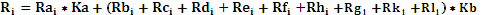 На основании результатов оценки и сопоставления заявок на участие в запросе предложений,  комиссией каждой заявке на участие в запросе предложений относительно других по мере уменьшения количества баллов присваивается порядковый номер. Первое место присуждается заявке, набравшей максимальный итоговый балл. В случае равенства количества баллов победителем признается участник, заявка на участие в запросе предложений которого поступила ранее заявок на участие в запросе предложений других участников размещения заказа.         Оценка и сопоставление заявок на участие в закупке, которая содержит предложение о поставке товара российского происхождения (выполнении работ, оказания услуг российскими лицами) по стоимостным критериям оценки производятся по предложенной в указанных заявках цене договора, сниженной на 15 процентов, при этом договор заключается по цене договора, предложенной участником в заявке на участие в закупке.6. ПРОЕКТ ДОГОВОРАДОГОВОР №____________на оказание услуг по техническому обслуживанию, капитальному, текущему ремонту транспортных средств и спецтехники на шасси МАЗ, КАМАЗ, ПАЗ, ГАЗ.г. Волгоград                                                                                          «      »  ____________     20__ г.Акционерное общество «Волгоградоблэлектро», в лице _________________________________________________________________________________________________________________, действующего на основании ____________________________________________г., с одной стороны, именуемое в дальнейшем «Заказчик»,  и ____________________________________ , в лице __________________________________, действующего на основании Устава, именуемое дальнейшем «Исполнитель», заключили настоящий договор о нижеследующем:1. ПРЕДМЕТ ДОГОВОРА.ТРЕБОВАНИЯ К УСЛУГАМ (РАБОТАМ)1.1. Заказчик поручает, а Исполнитель принимает на себя обязательство на оказание услуг по техническому обслуживанию, текущему ремонту транспортных средств и спецтехники, а также выполнению работ по шиномонтажу или шиноремонту, а Заказчик обязуется оплачивать работы в соответствии с условиями настоящего договора. Характер, вид и стоимость работ определяется в согласованной сторонами твердой или ориентировочной смете, заказе-наряде согласно прейскуранта цен. В случае возникновения необходимости превышения сметы, Исполнитель обязан согласовать данные изменения с Заказчиком. В рамках данного договора к транспортным средствам и спецтехники относятся транспортные средства автобусы ПАЗ и спецтехника на шасси МАЗ, КАМАЗ, ГАЗ (Приложение № 3).Место оказания услуг: г. Волгоград, Волгоградская область.1.2. Техническое обслуживание и текущий ремонт транспортных средств и спецтехники выполняются в целях их содержания в исправном состоянии, в соответствии с нормами, правилами, процедурами технического обслуживания и ремонта, установленными заводом-изготовителем с учетом условий эксплуатации.1.3. При заключении Договора Заказчик представляет документы, удостоверяющие его право собственности на транспортные средства и спецтехнику (свидетельство о регистрации, паспорт транспортного средства).1.4. Срок выполнения работ:-  по техническому обслуживанию транспортных средств не более ___ рабочих дней;-  по текущему ремонту транспортных средств не более ____ рабочих дней;     -  по жестяно-сварочным и малярным работам не более ____ рабочих дней; Дата приема транспортных средств и спецтехники на техническое обслуживание или ремонт, сроки выполнения соответствующих работ, гарантийные сроки на результат выполненных работ указываются в заказе-наряде. Форма заказа-наряда, оформляемого Сторонами, устанавливается в Приложении № 1 к настоящему Договору.1.5. Исполнитель самостоятельно определяет порядок выполнения согласованных в заказе-наряде работ.1.6. Техническое обслуживание и ремонт транспортных средств и спецтехники Заказчика осуществляется в месте нахождения Исполнителя. Доставка транспортных средств к Исполнителю и от Исполнителя осуществляется силами Заказчика и за его счет.1.7. Исполнитель обязуется приступить к текущему ремонту и техническому обслуживанию предоставляемого Заказчиком транспортного средства или спецтехники не позднее 1-х суток с момента его приема. Необходимые для текущего ремонта и технического обслуживания автотранспортного средства и спецтехники запасные части, и комплектующие детали предоставляются по согласованию сторон Заказчиком или Исполнителем. При предоставлении Заказчиком запасных частей и материалов в акте приема-передачи указываются сведения о предоставлении Заказчиком запасных частей и материалов с указанием их точного наименования, описания и цены. Все запасные части и расходные материалы для технического обслуживания, текущего и капитального ремонта транспортных средств предоставляемые Исполнителем должны являться новыми, не бывшими в эксплуатации, иметь необходимые сертификаты соответствия.1.8. Исполнитель должен осуществлять все виды работ по техническому обслуживанию и текущему ремонту транспортных средств и спецтехники, с предоставлением оригинальных запасных частей;- приём транспортных средств и спецтехники для проведения технического обслуживания и ремонта осуществляется в течение 1 (одного) календарного дня по заявке Заказчика с возможностью приема заявки по телефону, без предварительной записи, с оформлением и согласованием Сторонами Заказ-наряда.- приём заявок на техническое обслуживание и ремонт Заказчика в письменной или устной форме по телефону.  Исполнитель осуществляет выполнение технического обслуживания и ремонта на основание Сертификата соответствия №_____________ от «____»_______________г.        В Заявке отражается реальное техническое состояние транспортных средств и спецтехники на момент их принятия, указывается их комплектность, видимые наружные повреждения, дефекты и срок выполнения работ/оказания услуг.       В Заказ-наряде отражается объем, стоимость, сроки выполнения работ/оказания услуг.1.9. Техническое обслуживание автотранспортных средств и спецтехники:1.9.1. Техническое обслуживание транспортных средств включает в себя обязательный объём работ определённый «Руководством по эксплуатации» для соответствующего транспортного средства и состоит из следующих видов услуг:-Контрольно-диагностические, с заменой расходных материалов;-Регулировочные;-Смазочные, заправочные;- Крепежные;- Сварочные;-Электротехнические.1.9.2. Техническое обслуживание полуприцепов должно проводиться через каждые 20000 километров пробега и включает комплекс регламентных и диагностических операций по предупреждению и выявлению возможных неисправностей, в соответствии с прилагаемой технологической картой (приложение № 5).1.9.3. Ремонтные и слесарные работы должны включать в себя:- ремонт двигателей и других агрегатов и узлов автомобилей, включая электрооборудование;кузовные и покрасочные работы автомобилей;компьютерную диагностику двигателя;проверку и регулировку света фар;выполнение работ по шиномонтажу и балансировке колёс;регулировку углов установки колес;замену расходных материалов и запасных частей;- диагностику и дефектовку узлов и агрегатов автомобилей, с документальным оформлением для их последующего ремонта, замены или демонтажа.1.9.4. Все расходные материалы для технического обслуживания и запасные части должны быть новыми и иметь необходимые сертификаты соответствия, рекомендованные заводом – изготовителем. Стоимость расходных материалов входит стоимость работ по сервисному техническому обслуживанию (приложение №4). В случае возникновения необходимости замены деталей или агрегатов при проведении текущего ремонта, стоимость должна быть согласована с Заказчиком. В случае возражений Заказчика на покупку деталей, по цене указанной исполнителем Заказчик самостоятельно приобретает необходимые запасные части.2. ОБЯЗАННОСТИ СТОРОН2.1. Исполнитель обязан:2.1.1. Выполнять работы, предусмотренные настоящим Договором, с надлежащим качеством, в соответствии с установленными нормами и правилами, регулирующими вопросы технического обслуживания, ремонта транспортных средств и спецтехники, шиномонтажа или шиноремонта, с соблюдением сроков, установленных настоящим договором и заказом-нарядом.2.1.2. Предоставлять по требованию Заказчика требуемую информацию, непосредственно связанную с вопросами объема и качества выполняемых работ.2.1.3. Своевременно информировать Заказчика обо всех технических, материальных и других проблемах, возникших в процессе выполнения работ, и необходимости, вследствие этого, изменения перечня выполняемых работ для дополнительного согласования с Заказчиком. При этом Исполнитель продолжает выполнение работ только после письменного согласования изменений с Заказчиком.2.1.4. Заблаговременно информировать Заказчика о временном приостановлении своей деятельности для проведения санитарных, ремонтных и иных мероприятий с указанием времени возобновления работы.2.1.5. Нести полную ответственность за сохранность транспортного средства или спецтехники Заказчика в течение всего времени нахождения автомобиля Заказчика у Исполнителя.2.1.6. Осуществлять все виды работ по техническому обслуживанию и текущему ремонту транспортных средств и спецтехники, с предоставлением оригинальных запасных частей.2.1.7. Обеспечить прием автомобиля без предварительной записи, в день обращения.2.1.8. Принимать на себя обязательства по утилизации отходов от ремонта автомобилей Заказчика.2.1.9. В случае невозможности транспортировки неисправного транспортного средства Заказчика, предоставлять эвакуацию ТС.2.1.10. Располагать на СТОА огороженной, охраняемой стоянкой для автомашин.2.1.11. Осуществлять прием заявок на техническое обслуживание и ремонт Заказчика в письменной или устной форме по телефону.2.1.12. в ходе проведения технического обслуживания и ремонта информировать Заказчика о выявлении узлов и деталей, требующих замены. Согласовывать с Заказчиком замену неисправных узлов и деталей, а также согласовать удорожание стоимости ремонта, определенного Заказ-нарядом, в соответствии со стоимостью по прайс-листу Исполнителя. При этом Исполнитель продолжает выполнение работ/оказание услуг только после письменного согласования изменений с Заказчиком;- использовать при проведении технического обслуживания и ремонта расходные материалы, детали и узлы, рекомендуемые заводом изготовителем.- представить возможность присутствия сотрудников со стороны Заказчика в ремонтной зоне при выполнении ТО и ТР автомобилей.- принимать на себя обязательства по утилизации отходов от ремонта автомобилей Заказчика;- при необходимости обеспечить мойку автомобиля перед и после проведения работ;- в случае невозможности транспортировки неисправного транспортного средства Заказчика, предоставлять эвакуацию ТС;- располагать на станции технического обслуживания огороженной, охраняемой стоянкой для автомашин и предоставлять Заказчику бесплатное хранение не менее 2 (двух) автотранспортных средств на охраняемой территории на время ожидания Услуг и после их окончания.2.2. Исполнитель имеет право:2.2.1. Самостоятельно определять способы выполнения согласованных в заказе-наряде работ.2.2.2. Требовать оплаты выполняемых работ в соответствии с условиями настоящего Договора.2.3. Заказчик обязан:2.3.1. Выполнять требования инструкций по эксплуатации автомобилей, разработанных предприятиями-изготовителями, выполнять указания и следовать рекомендациям Исполнителя по правильной эксплуатации, срокам и порядку технического обслуживания, проведения регламентных и иных работ, определяющих техническое состояние автомобиля Заказчика.2.3.2. Своевременно в полном объеме производить расчеты с Исполнителем за выполняемые им работы.2.4 Заказчик имеет право:2.4.1. Требовать от Исполнителя качественного выполнения работ по техническому обслуживанию и ремонту автомобиля.2.4.2. Проверять ход и качество выполнения работ по Договору, не вмешиваясь в деятельность Исполнителя и соблюдая правила техники безопасности, установленные Исполнителем.2.4.3. Отказаться от исполнения Договора и потребовать возмещения убытков в случае, если Исполнитель не приступает своевременно к выполнению работ по соответствующему заказу-наряду или выполняет работы настолько медленно, что окончание их к сроку становится явно невозможным.2.4.4. Если во время выполнения работ станет очевидным, что они не будут выполнены надлежащим образом - назначить Исполнителю разумный срок для устранения недостатков и при неисполнении Исполнителем в назначенный срок этого требования отказаться от настоящего Договора, либо поручить исправление работ другому лицу за счет Исполнителя, а также потребовать возмещения убытков.3. ПОРЯДОК РАСЧЕТОВ3.1. Общая стоимость работ по договору составляет – _____________________ (___________________________)  ____ копеек, с учетом НДС (или НДС не облагается, т.к. организация находится на системе налогообложения в виде единого налога на вменённый доход).     В объём финансирования (цена договора) входят все расходы, связанные с выполнением работ на основные виды услуг, с учётом стоимости материалов, запасных частей. Стоимость на основные виды технического обслуживания, с учётом стоимости расходных материалов, должна соответствовать приложению №4 к настоящему договору.В случае трудоёмкости и сложности выполняемых работ, необходимости замены деталей или агрегатов при проведении текущего ремонта стоимость должна быть согласована с Заказчиком и рассчитывается в Заказе -наряде согласно фактически затраченному времени из расчёта: Цена работ указывается в Заказе -наряде согласно фактически затраченному времени из расчёта:- Стоимость 1 (одного) нормо-часа диагностических работ для определения и обнаружения дефектов -______ рублей;- Стоимость 1 (одного) норма-часа на проведение ремонтных работ и технического обслуживания транспортных средств и специальной техники и механизмов -_____ рублей.При необходимости выезда специалиста для выполнения работ по месту эксплуатации техники на территории Волгоградской области, стоимость выезда- ____ рублей за километр (без учёта обратной дороги).     3.2. При поступлении автотранспортного средства или спецтехники в ремонт, на основании заявки, составляется предварительная смета, которая согласовывается с Заказчиком. Если запасные части, материалы и дополнительное оборудование, необходимые для оказания сервисных услуг или указанные в заявке Заказчика, отсутствуют в наличии у Поставщика, но достигнуто согласие об их заказе, то Поставщик услуг вправе потребовать от Заказчика уплаты авансового платежа в размере от 50% от полной стоимости необходимых Заказчику запчастей.3.3. При завершении работ по ремонту автотранспортного средства предоставляется Заказ-наряд и счёт на оплату, в котором указана окончательная стоимость ремонта.3.4. Оплата за оказанные услуги/ работы производится в форме безналичного расчета путем перечисления Заказчиком денежных средств на расчетный счет Исполнителя в течение ______ календарных дней  с даты подписания Заказчиком акта выполненных работ/оказанных услуг на основании выставленных оригиналов документов Исполнителя (счета и акта выполненных работ/оказанных услуг).3.5. Обязанность по оплате считается исполненной с даты поступления денежных средств на расчётный счёт Исполнителя.4. ВОЗВРАТ АВТОМОБИЛЯ ЗАКАЗЧИКУ. ПРИЕМКА ВЫПОЛНЕННЫХ РАБОТ. ОТВЕТСТВЕННОСТЬ СТОРОН4.1. По окончании технического обслуживания или ремонтных работ Исполнитель представляет Заказчику заказ-наряд (Приложение № 1) и акт выполненных работ (Приложение № 2).4.2. Транспортные средства и спецтехника передается Исполнителем Заказчику или его представителю при предъявлении заказа-наряда, а для представителя Заказчика - также доверенности, оформленной в установленном порядке.4.3. Заказчик обязан при приемке проверить с участием Исполнителя комплектность и техническое состояние автомобиля, а также объем и качество выполненных работ, их соответствие сведениям, указанным в заказе-наряде, исправность узлов и агрегатов, подвергшихся ремонту, и принять результат выполненных работ.При обнаружении отступлений от Договора, ухудшающих результат выполненных работ, подмены составных частей, некомплектности автомобиля и других недостатков Заказчик обязан немедленно заявить об этом Исполнителю. Указанные недостатки должны быть описаны в акте выполненных работ, который подписывается ответственным лицом Исполнителя и Заказчиком. Заказчик, обнаруживший недостатки при приемке автомобиля, вправе ссылаться на них, если в акте выполненных работ были оговорены эти недостатки либо возможность последующего предъявления требований по их устранению.4.4. Заказчик, принявший транспортные средства и спецтехника без проверки, лишается права ссылаться на дефекты, которые могли быть обнаружены при обычном способе приемки (явные недостатки).4.5. Заказчик, обнаруживший после приемки автомобиля несоответствие исполнения Договору или иные недостатки, которые не могли быть установлены при обычном способе приемки (скрытые недостатки), в том числе такие, которые были умышленно скрыты Исполнителем, обязан по их обнаружении известить об этом Исполнителя в разумный срок.4.6. За ненадлежащее выполнение или невыполнение обязательств по настоящему договору стороны несут ответственность в соответствии с действующим законодательством РФ.4.7. Условия о процентах по денежному обязательству данного договора в порядке ст. 317.1 ГК РФ не применяются.4.8. Исполнитель несет ответственность за сохранность переданных ему для текущего ремонта и технического обслуживания автотранспортных средств и спецтехники.4.9. Гарантийный срок на оригинальные запасные части устанавливается в соответствии с гарантией завода изготовителя, но не менее ____ (________) месяцев с момента установки.   4.10. Гарантия на работы составляет ____ (______) месяцев, кроме регулировочных работ.4.11. Обнаруженные в течение гарантийного срока дефекты, возникшие по вине Исполнителя, устраняются им бесплатно, в течении ____ (_________) календарных дней.4.12. В случае полной или частичной утраты (повреждения) принятого у Заказчика автомобиля (запасных частей и материалов) Исполнитель обязан немедленно известить об этом Заказчика и в 10-дневный срок передать безвозмездно в собственность Заказчику транспортные средства и спецтехника (запасные части и материалы) аналогичного качества, либо возместить стоимость утраченного (поврежденного) автомобиля (запасных частей и материалов), а также расходы, понесенные Заказчиком.4.13. При возникновении между Заказчиком и Исполнителем разногласий по поводу недостатков выполненных работ или их причин Исполнитель обязан по своей инициативе или по требованию Заказчика направить транспортные средства и спецтехника на экспертизу и оплатить ее проведение.Если экспертизой будет установлено отсутствие нарушений Исполнителем условий Договора или причинной связи между действиями Исполнителя и обнаруженными недостатками, расходы на экспертизу несет Сторона, по инициативе (требованию) которой она проводилась, а в случае назначения экспертизы по соглашению Сторон - Исполнитель и Заказчик поровну.4.14. Требования, связанные с недостатками выполненных работ, могут быть предъявлены при приемке выполненных работ, в ходе выполнения работ либо, если невозможно обнаружить недостатки при приемке выполненных работ, - в течение гарантийного срока, а при его отсутствии - в разумный срок, в пределах двух лет со дня приемки выполненных работ.Гарантийный срок на результат выполненных работ устанавливается в акте выполненных работ.4.15. Исполнитель отвечает за недостатки выполненных работ, на которые установлен гарантийный срок, если не докажет, что они возникли после приемки выполненных работ Заказчиком вследствие нарушения им правил использования автомобиля, действий третьих лиц или непреодолимой силы.4.16. Гарантия не распространяется на:- повреждения транспортного средства в результате воздействий внешних факторов, таких как: стихийных природных явлений, в т.ч. атмосферных, техногенных чрезвычайных ситуаций, техногенных факторов не чрезвычайного характера (например: воздействие соли или химических реагентов, используемых против обледенения дорог, и т.п.), процессов жизнедеятельности животной и растительной природы, и т.п;- повреждения в результате ДТП, неосторожности, недолжного ухода,- повреждения в результате использования АТС при недостатке расходных и эксплуатационных материалов (например, масел, смазки, топлива, охлаждающей жидкости), в связи с несвоевременным обнаружением утечки или повышенного расхода, либо в результате применения не рекомендованных заводом - изготовителем или не соответствующим стандартам эксплуатационных материалов;- выход из строя элементов АТС, вызванный применением материалов или установкой деталей не одобренных заводом — изготовителем, внесением не разрешенных изменений в конструкцию АТС, а также при проведении владельцем по своей инициативе разборки или демонтажа деталей, узлов и агрегатов АТС;- расходные и эксплуатационные материалы такие, как: фильтры (воздушный, топливный, гидравлический), моторное и трансмиссионные масла, гидравлическая рабочая жидкость, жидкость системы охлаждения двигателя, электролит, и т.п., кроме случаев, когда замена материалов продиктована необходимостью проведения гарантийного ремонта узла или агрегата.5. ПОРЯДОК УРЕГУЛИРОВАНИЯ СПОРОВ5.1. Все разногласия, возникающие при исполнении настоящего Договора, Стороны будут стремиться урегулировать путем переговоров.5.2. Разногласия, не урегулированные Сторонами путем переговоров, подлежат разрешению в Арбитражном суде ____________________________________________.6. СРОК ДЕЙСТВИЯ, ПОРЯДОК ИЗМЕНЕНИЯ И РАСТОРЖЕНИЯ ДОГОВОРА6.1. Настоящий договор вступает в силу со дня его подписания сторонами и действует 1 календарный год с даты подписания договора. 6.2. Настоящий договор, может быть, расторгнут по инициативе одной из сторон в случае неисполнения другой стороной существенных условий настоящего договора. Инициатор расторжения договора письменно извещает контрагента о расторжении договора не позднее, чем за две недели до этого.6.3. Настоящий договор, может быть, расторгнут по обоюдному согласию сторон.6.4. Все изменения и дополнения к настоящему договору действительны при выполнении их в письменном виде за надлежащими подписями сторон.6.5. Настоящий договор составлен в двух подлинных экземплярах, по одному для каждой стороны, имеющих одинаковую юридическую силу.6.6. В случаях, не предусмотренных условиями настоящего договора, стороны будут руководствоваться действующим законодательством РФ.Приложение № 1: заказ-наряд.Приложение № 2: акт выполненных работ.Приложение № 3: перечень транспортных средств и спецтехники.Приложение № 4: стоимость работ по техническому обслуживаниюПриложение № 5: технологическая карта.7. РЕКВИЗИТЫ И ПОДПИСИ СТОРОНПриложение № 1 к Договору №_______от «   » _______________ 20____ОБРАЗЕЦИСПОЛНИТЕЛЬ:                                                                                   ЗАКАЗЧИК:___________________                                                                               АО «Волгоградобэлектро»_____________________                                                       ___________________             М.п.							       М.п.СОГЛАСОВАНОИСПОЛНИТЕЛЬ:                                                                                   ЗАКАЗЧИК:                                                                                                                    АО «Волгоградобэлектро»             ___________________                                                              ___________________             М.п.							                   М.п.                             Приложение № 2 к Договору №   от «   » __________ 20____ОБРАЗЕЦИСПОЛНИТЕЛЬ:                                                                                   ЗАКАЗЧИК:                                                                                                                 АО «Волгоградобэлектро»_____________________                                                               _________________________             М.п.							                      М.п.Согласовано:ИСПОЛНИТЕЛЬ:                                                                                   ЗАКАЗЧИК:                                                                                                                    АО «Волгоградобэлектро»_________________________                                                    ________________________             М.п.							                   М.п.Приложение № 3 к Договору №       от «   » _________ 20____Перечень транспортных средств и спецтехникиИСПОЛНИТЕЛЬ:                                                                                   ЗАКАЗЧИК:                                                                                                                    АО «Волгоградобэлектро»______________________                                                                ______________________М.п.								            М.п.СОГЛАСОВАНОИСПОЛНИТЕЛЬ:                                                                                   ЗАКАЗЧИК:                                                                                                                     АО «Волгоградобэлектро»_______________________                                                              ___________________М.п.								              М.п.                                                                          Приложение № 4 к Договору №  от «   » _____ 20 ______Стоимость работ по техническому обслуживанию с учётом материаловИСПОЛНИТЕЛЬ :                                                                                             ЗАКАЗЧИК:                                                                                                              АО «Волгоградобэлектро»_______________________                                                                          _________________________М.п.								                  М.п.Приложение № 5 к Договору №     от «   » _________ 20__Технологическая карта по проведению регламентных диагностических и профилактических мероприятий через каждые 20 000 км. пробегаИСПОЛНИТЕЛЬ:                                                                                             ЗАКАЗЧИК:                                                                                                              АО «Волгоградобэлектро»________________________                                                                               _________________________М.п.								                        М.п.7. ИНФОРМАЦИОННАЯ КАРТАСледующие условия проведения запроса предложений являются неотъемлемой частью настоящей документации, уточняют и дополняют иные положения документации.8. ОБРАЗЦЫ ФОРМ ОСНОВНЫХ ДОКУМЕНТОВ, ВКЛЮЧАЕМЫХ В СОСТАВ ЗАЯВКИФорма № 1.Фирменный бланк участника процедуры закупки«___» __________ 20___ года №______ЗАЯВКА НА УЧАСТИЕ В ЗАПРОСЕ ПРЕДЛОЖЕНИЙ (лот № ____) Изучив извещение и документацию о проведении ______________________ № _________ ,(наименование и № процедуры закупки) размещенные на сайте ________________ и принимая установленные в них требования и условия, _______________________________________________________________, (полное наименование участника процедуры закупки с указанием организационно-правовой формы)зарегистрированное по адресу ________________________________________________,(юридический адрес участника процедуры закупки)предлагает заключить договор на: _____________________________________(предмет договора)в соответствии с Техническим заданием, и другими документами, являющимися неотъемлемыми приложениями к настоящей заявке.Срок поставки товаров (выполнения работ, оказания услуг): ________________________________.Общая стоимость товаров российского происхождения, стоимость работ, услуг, выполняемых, оказываемых российскими лицами в составе заявки составляет) ____________________________ (менее 50%/более 50%) процентов стоимости всех предложенных таким участником товаров, работ, услуг.Настоящая Заявка имеет правовой статус оферты и действует до «___» __________ 20___ года.В случае признания нас победителем запроса предложений, мы берем на себя обязательства подписать со своей стороны договор в соответствии с требованиями документации по проведению запроса предложений и условиями нашей Заявки, в срок установленный документацией запроса предложений. В случае признания нас единственным участником запроса предложений, мы берем на себя обязательства подписать со своей стороны договор в соответствии с требованиями документации по проведению запроса предложений и условиями нашей Заявки, в срок установленный документацией запроса предложений. В случае принятия решения заказчиком о заключении с нами договора по результатам запроса предложений, мы берем на себя обязательства подписать со своей стороны договор в соответствии с требованиями документации по проведению запроса предложений и условиями нашей Заявки, в срок установленный документацией запроса предложений. В случае, если нашей заявке будет присвоен второй номер, а победитель запроса предложений будет признан уклонившимся от заключения договора с заказчиком, мы обязуемся подписать данный договор в соответствии с требованиями документации по проведению запроса предложений и условиями нашей Заявки.Мы, _______________________________________ согласны          (наименование участника процедуры закупки)с условием, что сведения о нас будут внесены в публичный реестр недобросовестных поставщиков сроком на два года в следующих случаях:если мы:будучи признанным победителем запроса предложений, уклонимся от заключения договора;будучи единственным участником процедуры закупки, подавшим Заявку, либо участником процедуры закупки, признанным единственным участником запроса предложений, уклонимся от заключения договора;будучи признанным победителем или единственным участником запроса предложений, либо являющимся единственным участником, подавшим Заявку, откажемся от предоставления обеспечения исполнения договора, если такое требование установлено в документации по проведению запроса предложений;если договор, заключенный с нами по результатам проведения настоящего запроса предложений, будет расторгнут по решению суда или по соглашению сторон в силу существенного нарушения нами условий договора.Мы, _______________________________________ согласны(наименование участника процедуры закупки)с условием, что денежные средства, предоставленные нами в качестве обеспечения заявки на участие в запросе предложений будут удержаны с нас в следующих случаях:- предоставления нами в составе заявки ложных сведений, информации или документов;- если мы изменим или отзовем заявку на участие в процедуре после истечения срока окончания подачи заявок на участие в закупочной процедуре;- если мы, будучи признанным победителем запроса предложений, уклонимся от заключения договора;- если мы, будучи единственным участником процедуры закупки, подавшим Заявку, либо участником процедуры закупки, признанным единственным участником запроса предложений, уклонимся от заключения договора.В соответствии с инструкциями, полученными от Вас в документации по проведению запроса предложений, информация по сути наших предложений в данном запросе предложений представлена в следующих документах, которые являются неотъемлемой частью нашей Заявки:__________________________	___________________________(Подпись уполномоченного представителя)		(Имя и должность подписавшего)М.П.ИНСТРУКЦИИ ПО ЗАПОЛНЕНИЮ ЗАЯВКИ:Данные инструкции не следует воспроизводить в документах, подготовленных участником процедуры закупки.Заявку на участие в запросе предложений следует оформить на официальном бланке участника процедуры закупки. Участник процедуры закупки присваивает заявке на участие в запросе Предложений дату и номер в соответствии с принятыми у него правилами документооборота.Участник процедуры закупки должен указать свое полное наименование (с указанием организационно-правовой формы) и юридический адрес.Участник процедуры закупки должен указать срок действия Заявки.Участник процедуры закупки должен перечислить и указать объем каждого из прилагаемых к Заявке документов, определяющих суть предложения участника процедуры закупки.Участником размещения заказа указывается конкретный срок (период) поставки товара, выполнения работ, оказания услуг, соответствующий требованиям к сроку поставки товара установленному в критериях раздела 5 документации (срок предложенный участником не должен превышать максимального срока поставки товаров, выполнения работ, оказания услуг указанного в извещении и документации). Заявка на участие в запросе предложений должна быть подписана участником закупки либо уполномоченным представителем участника закупки.Форма № 2Приложение к заявке  от «___» __________ 20___ г. № ______Запрос предложений в электронной форме на право заключения договора на ____________ ДЕКЛАРАЦИЯ УЧАСТНИКА ПРОЦЕДУРЫ ЗАКУПКИ Настоящим направляем следующие сведения об участнике запроса предложений в электронной форме на право заключения договора на ____________________ (№ извещения в ЕИС___________): Настоящей заявкой подтверждаем, что:Наименование участника закупки соответствует требованиям, устанавливаемым в соответствии с законодательством Российской Федерации к лицам, осуществляющим поставку товара, выполнение работы и оказание услуги, являющихся предметом закупки;в отношении Наименование участника закупки непроведение ликвидации участника закупки - юридического лица и отсутствие решения арбитражного суда о признании участника закупки - юридического лица или индивидуального предпринимателя несостоятельным (банкротом) и об открытии конкурсного производства;Наименование участника закупки неприостановление деятельности участника закупки в порядке, установленном Кодексом Российской Федерации об административных правонарушениях на дату подачи заявки на участие в закупке;Наименование участника закупки отсутствие у участника закупки недоимки по налогам, сборам, задолженности по иным обязательным платежам в бюджеты бюджетной системы Российской Федерации (за исключением сумм, на которые предоставлены отсрочка, рассрочка, инвестиционный налоговый кредит в соответствии с законодательством Российской Федерации о налогах и сборах, которые реструктурированы в соответствии с законодательством Российской Федерации, по которым имеется вступившее в законную силу решение суда о признании обязанности заявителя по уплате этих сумм исполненной или которые признаны безнадежными к взысканию в соответствии с законодательством Российской Федерации о налогах и сборах) за прошедший календарный год, размер которых превышает двадцать процентов балансовой стоимости активов участника закупки, по данным бухгалтерской отчетности за последний отчетный период. Участник закупки считается соответствующим установленному требованию в случае, если им в установленном порядке подано заявление об обжаловании указанных недоимки, задолженности и решение по такому заявлению на дату рассмотрения заявки на участие в закупке не принято;Наименование участника закупки отсутствие у участника закупки - физического лица либо у руководителя, членов коллегиального исполнительного органа, лица, исполняющего функции единоличного исполнительного органа, или главного бухгалтера юридического лица - участника закупки судимости за преступления в сфере экономики и (или) преступления, предусмотренные статьями 289, 290, 291, 291.1 Уголовного кодекса Российской Федерации (за исключением лиц, у которых такая судимость погашена или снята), а также неприменение в отношении указанных физических лиц наказания в виде лишения права занимать определенные должности или заниматься определенной деятельностью, которые связаны с поставкой товара, выполнением работы, оказанием услуги, являющихся объектом осуществляемой закупки, и административного наказания в виде дисквалификации;Наименование участника закупки - юридическое лицо, которое в течение двух лет до момента подачи заявки на участие в закупке не было привлечено к административной ответственности за совершение административного правонарушения, предусмотренного статьей 19.28 Кодекса Российской Федерации об административных правонарушениях;Наименование участника закупки обладание участником закупки исключительными правами на результаты интеллектуальной деятельности, если в связи с исполнением договора Заказчик приобретает права на такие результаты, за исключением случаев заключения договоров на создание произведений литературы или искусства, исполнения, на финансирование проката или показа национального фильма;Наименование участника закупки отсутствие между участником закупки и Заказчиком конфликта интересов, под которым понимаются случаи, при которых руководитель Заказчика, член закупочной комиссии состоят в браке с физическими лицами, являющимися выгодоприобретателями, единоличным исполнительным органом хозяйственного общества (директором, генеральным директором, управляющим, президентом и другими), членами коллегиального исполнительного органа хозяйственного общества, руководителем (директором, генеральным директором) учреждения или унитарного предприятия либо иными органами управления юридических лиц - участников закупки, с физическими лицами, в том числе зарегистрированными в качестве индивидуального предпринимателя, - участниками закупки либо являются близкими родственниками (родственниками по прямой восходящей и нисходящей линии (родителями и детьми, дедушкой, бабушкой и внуками), полнородными и неполнородными (имеющими общих отца или мать) братьями и сестрами), усыновителями или усыновленными указанных физических лиц. Под выгодоприобретателями для целей настоящего подпункта понимаются физические лица, владеющие напрямую или косвенно (через юридическое лицо или через несколько юридических лиц) более чем десятью процентами голосующих акций хозяйственного общества либо долей, превышающей десять процентов в уставном капитале хозяйственного общества.Наименование участника закупки отсутствует информации об участнике закупки в реестре недобросовестных поставщиков, предусмотренном статьей 5 Федерального закона № 223-ФЗ.По вопросу заключения договора следует обращаться: Контактное лицо: __________________________________________________ (указать ФИО, должность, контактные телефоны, адрес, E-mail)Мы гарантируем достоверность представленной информации.К настоящей заявке прилагаются документы согласно прилагаемой описи документов на _________ листах.Участник закупки/уполномоченный представитель			_________________ (Фамилия И.О.)	
								 (подпись)М.П.(должность, Ф.И.О., основание и реквизиты документа, подтверждающие полномочия соответствующего лица на подпись заявки на участие в запросе предложений)    Форма №3.Приложение к заявке  от «___» __________ 20___ г. № ______Запрос предложений на право заключения договора  на ___________ ПРЕДЛОЖЕНИЕ УЧАСТНИКА ЧАСТЬ №1 Лот №___      (в данной форме не указываются реквизиты участника закупки и не ставится подпись)Инструкция по заполнению таблицы №1 с предложением участника, в соответствии с критериями указанными в разделе 5 документации.В пункте № 4 участник должен выбрать предпочтительный вариант оплаты: а) Авансирование - поставка товара с предварительной оплатой части стоимости договора до момента подписания документов о приемке товара, с последующей оплатой оставшейся части стоимости договора после подписания документов о приемке товара;б) Отсрочка платежа – полная оплата поставленного товара в любое время после подписания документов о приемке товара. При этом участник должен указать цифрами размер аванса для первого варианта или количество дней на отсрочку платежа для второго варианта. Заполняется при проведении процедуры на право заключения договора поставки товараЛОТ №___                                                                                                                            Таблица №2[1] Указывается завод изготовитель товара.[2] Указывается номер товара в одном из следующих реестров:реестре российской промпродукции;реестре евразийской промпродукции;едином реестре российской радиоэлектронной продукции.Примечание: Участник заполняет вышеуказанное приложение (таблицу) с указанием наименования товара, технических характеристик продукции, КОД ОКДП, ГОСТ, единиц измерения, общее количество, в графе Производитель товара/Страна производства обязательно указывается как производитель (завод изготовитель), так и страна производства такого товара. (в данной форме не указываются реквизиты участника закупки и не ставится подпись)ЛОТ №___Таблица №3Сведения о предлагаемых аналогичных товарах (эквиваленте)Примечание: данная форма заполняется в обязательном порядке в случае предоставления участником конкурентной процедуры аналогичного товара (эквивалента), если участник закупки поставляет товар указанный в техническом задании  данная форма не заполняется. * В колонке «Общие требования у товару» последовательно указываются наименование товара и его характеристики (технические, функциональные) в соответствии с ГОСТами и ТУ.** В колонке «Требования Заказчика» описываются все требования, указанные Заказчиком в Техническом задании.*** В колонке «Предложения участника относительно предлагаемого эквивалента товара» указывается конкретное описание аналогичного (эквивалентного) Товара, максимально точно описываются его характеристики (технические, функциональные), указываются отличия эквивалента от товара, обозначенного в Техническом задании.(в данной форме не указываются реквизиты участника закупки и не ставится подпись)Заполняется при проведении процедуры на право заключения договора подряда или оказания услугОбязуемся выполнить работы (оказать услуги) по ____________________________________ в соответствие с требованиями технического задания.    Форма №4.Приложение к заявке  от «___» __________ 20___ г. № ______ПРЕДЛОЖЕНИЕ УЧАСТНИКА ЧАСТЬ №2 Лот №___ (Подпись уполномоченного представителя)		(Имя и должность подписавшего)[1] Подтверждается заполнением таблицы №2 [2] Подтверждается предоставлением Форма СЗВ‑М за предыдущий отчетный период.[4] Подтверждается предоставлением  бухгалтерского баланса за последний отчетный год.В случае непредставления участником требуемых документов, оценка участника по соответствующим критериям не производится.Обеспеченность участника закупки материально-техническими ресурсами в части наличия у участника закупки собственных или арендованных производственных мощностей, технологического оборудования, необходимых для поставки товаров****	Таблица №1.Справка о материально-технических ресурсах________________________		___________________________(Подпись уполномоченного представителя)		(Имя и должность подписавшего)М.П.В данной таблице перечисляются материально-технические ресурсы, которыми обладает Участник и  материально-технические ресурсы, которые Участник считает ключевыми и планирует использовать в ходе выполнения Договора.                                                                                                                                                          Форма №5.Приложение к заявке  от «___» __________ 20___ г. № ______Согласие на обработку и передачу своих персональных данных в АО «Волгоградоблэлектро»В ____________________________________________________от _________________________________________________________________________________________________________дата рождения: «__» __________________ г. ______________________________________________________проживающего по адресу:                    __________________________________________________________________________________________________________________________________________________________________паспорт  или  иной  документ,  удостоверяющий   личность  в  соответствии с законодательством Российской Федерации серия ________ N ______________________________________                                                           выдан ____________________________________________________________________________________________________________                              "___" ______________________ 20___ г.Согласие на обработку персональных данных	1. Настоящим   даю  свое  согласие акционерному обществу «Волгоградоблэлектро»  (АО «ВОЭ»), расположенному по адресу: 400075, г. Волгоград, ул. Шопена,  д.13, на автоматизированную, а также без использования средств автоматизации обработку своих персональных данных.	2. Перечень персональных данных, на обработку которых дается согласие: фамилия, имя, отчество, год, месяц, дата и место рождения, адрес, номер, серия документа, удостоверяющего личность, ИНН, участие в уставных капиталах обществ, размер и доля такого участия, сведения о месте работы, профессии, занимаемой должности.  	3. Подтверждаю свое согласие на осуществление следующих действий с моими персональными данными: сбор, запись, систематизацию, накопление, хранение, уточнение (обновление, изменение), извлечение, использование, передачу (распространение, предоставление, доступ), обезличивание, блокирование, удаление, уничтожение персональных данных, а также иных действий, необходимых для обработки персональных данных.	4. Условием прекращения обработки персональных данных является получение АО «ВОЭ» моего письменного уведомления об отзыве согласия на обработку моих персональных данных.Согласие действует со дня его подписания до дня отзыва в письменной форме.5. В подтверждение вышеизложенного нижеподписавшийся заявитель подтверждает  свое  согласие  на  обработку  своих  персональных  данных  в соответствии  с  положениями  Федерального закона от 27.07.2006 N 152-ФЗ "О персональных данных".					_________________________            (______________________)(подпись)     		 (расшифровка    подписи)Форма №6В акционерное общество «Волгоградоблэлектро»Адрес: 400075, Волгоградская область, г. Волгоград, ул. Шопена, д.13ИНН 3443029580, ОКВЭД 35.12, ОКПО 05305750,ОКОГУ 4210008, ОКОПФ 12247, ОКФС 49 от: ФИО проживающего по адресу: _____________________телефон: ________________________________ адрес электронной почты: _____________________Согласие на обработку персональных данных, разрешенных субъектом персональных данных для распространенияЯ, ________________________________________, руководствуясь статьей 10.1 Федерального закона от 27.07.2006 № 152-ФЗ «О персональных данных», заявляю о согласии на распространение АО «Волгоградоблэлектро» моих персональных данных с целью размещения информации обо мне в базах данных АО «Волгоградоблэлектро» в следующем порядке:«__» ________________ 202__года _______________________          (______________________)(подпись)     		        (расшифровка    подписи)Форма № 7ЦЕНОВОЕ ПРЕДЛОЖЕНИЕ УЧАСТНИКА ЗАПРОСА ПРЕДЛОЖЕНИЙМы согласны поставить товары, выполнить работы, оказать услуги в соответствии с требованиями документации о закупке и на условиях, которые мы представили ниже в предложении, а именно: Цена договора составляет ___________________с НДС/без НДС за весь период действия договора (выбрать нужное)         Мы согласны с тем, что в случае, если нами не были учтены какие-либо расценки на выполнение работ, составляющие полный объем выполняемых работ, который должен быть выполнен в соответствии с предметом проводимой закупочной процедуры, работы будут выполнены в полном объеме в соответствии с описанием закупки.Участник закупки/уполномоченный представитель			                                    _________________ (Ф.И.О.)	
								                                    (подпись)М.П.(должность, Ф.И.О., основание и реквизиты документа, подтверждающие полномочия соответствующего лица на подпись заявки на участие в запросе предложений)Рекомендации по заполнению:В случае, если техническое задание включает в себя несколько позиций, по которым необходимо предоставить информацию о цене, то необходимо включить эти сведения в ценовое предложение участника запроса предложений.При отсутствии цен по каждой позиции, заявка участника закупки подлежит отклонению.ТОМ 2. ТЕХНИЧЕСКОЕ ЗАДАНИЕ.Техническое задание состоит из двух разделов:Обоснование начальной (максимальной) цены договора инициатором закупки:  Порядок определения  и обоснования начальной (максимальной) цены договора заключаемого с  поставщиком (исполнителем, подрядчиком), включая порядок определения формулы цены, устанавливающей правила расчета сумм, подлежащих уплате заказчиком поставщику (исполнителю, подрядчику) в ходе исполнения договора, определения и обоснования цены единицы товара, работы, услуги, определения максимального значения цены договора, по настоящей закупке осуществляется Заказчиком методом сравнительного анализа цен (в соответствии с Положением Положение о порядке проведения регламентированных закупок товаров, работ,  услуг для нужд акционерного общества «Волгоградоблэлектро», утвержденное протоколом совета директоров № 6 от 30.09.2022г.)Сведения об объеме поставляемых товаров, выполняемых работ, оказываемых услуг, требованиях, установленные Заказчиком к качеству, техническим характеристикам товара, сопроводительным документам, требования к его безопасности, и иные требования, ТЕХНИЧЕСКОЕ ЗАДАНИЕ  для проведения конкурсной процедуры по выбору поставщика на право заключения договора оказания услуг по техническому обслуживанию, капитальному, текущему ремонту транспортных средств и спецтехники на шасси МАЗ, КАМАЗ, ПАЗ, ГАЗ для нужд АО «Волгоградоблэлектро» на 2023 год1. Общее положение- Настоящее техническое задание (далее ТЗ) определяет объем выполняемых работ, а также требования к производственным помещениям Исполнителя в соответствии с габаритами автотранспорта и спецтехники при проведении работ. Объём работ определён в соответствии с руководством по эксплуатации для каждой единице техникиМесто предоставления услуг: по месту производства Поставщика услуг, на территории г. Волгограда, Волгоградской области.Период оказания услуг: один календарный год, с момента подписания договора.Объект оказания услуг: транспортные средства и специальная техника указанные в п.7 настоящего технического задания.2. Требования к услугам2.1. Работы по техническому обслуживанию и текущему ремонту автотранспортных средств могут производиться только при наличии у Исполнителя Сертификатов на осуществление технического обслуживания, ремонта, на устанавливаемые запасные части.2.2. Все работы (услуги) по ремонту и техническому обслуживанию транспорта должны осуществляться в соответствии с эксплуатационными и ремонтными нормами и в сроки, установленные заводом-изготовителем. Объём работ охватывает следующие виды услуг:- сервисное техническое обслуживание;- диагностирование;-ремонтные и слесарные работы.2.3. Техническое обслуживание транспортных средств включает в себя обязательный объём работ определённый «Руководством по эксплуатации» для соответствующего транспортного средства и состоит из следующих видов услуг:-Контрольно-диагностические, с заменой расходных материалов;-Регулировочные;-Смазочные, заправочные;- Крепежные;-Электротехнические. 2.4. Ремонтные и слесарные работы должны включать в себя:- ремонт двигателей и других агрегатов и узлов автомобилей, включая электрооборудование;кузовные и покрасочные работы автомобилей;компьютерную диагностику двигателя;проверку и регулировку света фар;выполнение работ по шиномонтажу и балансировке колёс;регулировку углов установки колес;замену расходных материалов и запасных частей;- диагностику и дефектовку узлов и агрегатов автомобилей, с документальным оформлением для их последующего ремонта, замены или демонтажа.2.5. Все расходные материалы для технического обслуживания и запасные части должны быть новыми и иметь необходимые сертификаты соответствия, рекомендованные заводом – изготовителем. Стоимость расходных материалов входит стоимость работ по сервисному техническому обслуживанию (приложение №1). В случае возникновения необходимости замены деталей или агрегатов при проведении текущего ремонта, стоимость должна быть согласована с Заказчиком. В случае возражений Заказчика на покупку деталей по цене, указанной исполнителем, Заказчик самостоятельно приобретает необходимые запасные части.3. Требования к организации обеспечения услуг3.1. Прием Исполнителем транспортных средств и специальной техники для проведения технического обслуживания и ремонта осуществляется в течение 1 (одного) календарного дня по заявке Заказчика с возможностью приема заявки по телефону, без предварительной записи, с оформлением и согласованием Сторонами Заказ-наряда.3.2. В Заявке отражается реальное техническое состояние автомобиля на момент его принятия, указывается его комплектность, видимые наружные повреждения, дефекты и срок выполнения работ/оказания услуг.3.3. В Заказ-наряде отражается объем, стоимость, сроки выполнения работ/оказания услуг.3.4. Исполнитель обязан:- в ходе проведения технического обслуживания и ремонта информировать Заказчика о выявлении узлов и деталей, требующих замены. Согласовывать с Заказчиком замену неисправных узлов и деталей, а также согласовать удорожание стоимости ремонта, определенного Заказ-нарядом, в соответствии со стоимостью по прайс-листу Исполнителя. При этом Исполнитель продолжает выполнение работ/оказание услуг только после письменного согласования изменений с Заказчиком;- использовать при проведении технического обслуживания и ремонта расходные материалы, детали и узлы, рекомендуемые заводом изготовителем.- представить возможность присутствия сотрудников со стороны Заказчика в ремонтной зоне при выполнении ТО и ТР автомобилей. - принимать на себя обязательства по утилизации отходов от ремонта автомобилей Заказчика;- при необходимости обеспечить мойку автомобиля перед и после проведения работ;- в случае невозможности транспортировки неисправного транспортного средства Заказчика, предоставлять эвакуацию ТС;- располагать на станции технического обслуживания огороженной, охраняемой стоянкой для автомашин и предоставлять Заказчику бесплатное хранение не менее 2 (двух) автотранспортных средств на охраняемой территории на время ожидания Услуг и после их окончания.4.Требования к применяемым материалам и оборудованию4.1. Оказание услуг/работ с применением основного (необходимого) технологического оборудования, приспособлений и инструмента, используемого для предоставления услуг/работ по техническому обслуживанию и текущему ремонту по предмету лота.Производственные площади Участника должны быть оборудованы для следующих видов работ:- мойка;- компьютерная диагностика;- ремонт электрооборудования;- проверка геометрии подвески (сход-развал);- слесарные работы, арматурные работы;- жестяно-сварочные работы;- лакокрасочные работы и нанесения антикоррозийного покрытия кузова;- электромеханический подъемник (передвижные стойки);- блок-модульный прибор для проверки тормозных и мощностных качеств;- переносные и передвижные приборы для проверки фар; - ремонта агрегатов трансмиссии и рулевого управления, давления в шинах;- тележки и приспособления для демонтажа и монтажа агрегатов и узлов;- вытяжная вентиляционная установка;- оборудование для шиномонтажа;-  огороженной, охраняемой стоянкой для автомашин;4.2. Производственные помещения должны быть в собственности исполнителя (СТО).5. Требования к срокам и качеству выполнения работ.5.1. Исполнитель должен обладать опытом работы в данной сфере деятельности не менее 5 лет (с учётом право преемственности).5.2. Все работы (услуги) по ремонту и техническому обслуживанию автомашин должны осуществляться в соответствии с эксплуатационными и ремонтными нормами, установленные заводом-изготовителемСроки определяются в соответствии с предложением участника размещения заказа, но не должны превышать со дня приемки Поставщиком услуг транспортного средства на:-  по техническому обслуживанию транспортных средств не более 1 рабочего дня;-  по текущему ремонту транспортных средств не более 5 рабочих дней;-  по жестяно-сварочным и малярным работам не более 7 рабочих дней.Срок предоставления гарантии качества произведенных услуг: - Гарантийный срок на запасные части - в соответствии с гарантией завода изготовителя, но не менее 3 месяцев с момента установки.- Гарантия на работы составляет 6 (шесть) месяцев, кроме регулировочных работ.Обнаруженные в течение этого срока дефекты, возникшие по вине Поставщика услуг, устраняются им бесплатно, в течении 7 (семи) календарных дней. 6. Гарантия не распространяется на- повреждения транспортного средства в результате воздействий внешних факторов, таких как: стихийных природных явлений, в т.ч. атмосферных, техногенных чрезвычайных ситуаций, техногенных факторов не чрезвычайного характера (например: воздействие соли или химических реагентов, используемых против обледенения дорог, и т.п.), процессов жизнедеятельности животной и растительной природы, и т.п;- повреждения в результате ДТП, неосторожности, недолжного ухода,- повреждения в результате использования АТС при недостатке расходных и эксплуатационных материалов (например, масел, смазки, топлива, охлаждающей жидкости), в связи с несвоевременным обнаружением утечки или повышенного расхода, либо в результате применения не рекомендованных заводом - изготовителем или не соответствующим стандартам эксплуатационных материалов;- выход из строя элементов АТС, вызванный применением материалов или установкой деталей не одобренных заводом — изготовителем, внесением не разрешенных изменений в конструкцию АТС, а также при проведении владельцем по своей инициативе разборки или демонтажа деталей, узлов и агрегатов АТС;- расходные и эксплуатационные материалы такие, как: фильтры (воздушный, топливный, гидравлический), моторное и трансмиссионные масла, гидравлическая рабочая жидкость, жидкость системы охлаждения двигателя, электролит, и т.п., кроме случаев, когда замена материалов продиктована необходимостью проведения гарантийного ремонта узла или агрегата.7.Объекты оказания услуг8. Порядок и срок оплаты, стоимость услуг.8.1. Стоимость применяемых для ремонта запасных частей и расходных материалов не должна превышать стоимость розничной реализации запасных частей официальными дилерами.8.2. Стоимость 1 (одного) нормо-часа диагностических работ для определения и обнаружения дефектов не должна превышать 800 рублей;8.3. Стоимость 1 (одного) норма-часа на проведение ремонтных работ и технического обслуживания транспортных средств и специальной техники и механизмов - не должна превышать - 1000 рублей;8.4. При необходимости выезда специалиста для выполнения работ по месту эксплуатации техники на территории Волгоградской области, стоимость выезда не должна превышать 17 рублей за километр (без учёта обратной дороги). 8.5. При завершении работ по ремонту предоставляется Заказ-наряд и счёт на оплату, в котором указана окончательная стоимость ремонта. 8.9. Оплата за оказанные услуги/работы производится в форме безналичного расчета путем перечисления Заказчиком денежных средств на расчетный счет Исполнителя в течение 30 (тридцати) календарных дней с даты подписания Заказчиком акта выполненных работ/оказанных услуг на основании выставленных оригиналов документов Исполнителя (счета и акта выполненных работ/оказанных услуг). 9. Стоимость услуг, объём финансирования.9.1. В объём финансирования (цена договора) входят все расходы, связанные с выполнением работ на основные виды услуг по техническому обслуживанию, с учётом стоимости расходных материалов и ГСМ (приложение №1).Цена договора сформирована из расчета сводной стоимости технического обслуживания всех автомобилей Заказчика составляет 3 520 500,00 (без НДС)10. Приложения10.1. Неотъемлемой частью настоящего технического задания являются следующие приложения:- Приложение № 1 к техническому заданию- Приложение № 2 к техническому заданиюПриложение № 1 к техническому заданию Приложение № 2 к техническому заданиюТехнологическая карта по проведению регламентных диагностических и профилактических мероприятий через каждые 20 000 км. Пробега№ п/пНаименование критерияКоличество присуждаемых балловКоличество присуждаемых балловКоличество присуждаемых балловКоличество присуждаемых балловЦеновые критерии:Весовой коэффициент – 70% (Ка = 0,7)Весовой коэффициент – 70% (Ка = 0,7)Весовой коэффициент – 70% (Ка = 0,7)Весовой коэффициент – 70% (Ка = 0,7)1.Цена договора (Rai)Определяется по формуле.Определяется по формуле.Определяется по формуле.Определяется по формуле.Неценовые критерии:Весовой коэффициент – 30% (Кb = 0,3)   Весовой коэффициент – 30% (Кb = 0,3)   Весовой коэффициент – 30% (Кb = 0,3)   Весовой коэффициент – 30% (Кb = 0,3)   Критерии закупки, предъявляемые к товарам, работам, услугам, а также к условиям исполнения договора:Критерии закупки, предъявляемые к товарам, работам, услугам, а также к условиям исполнения договора:Критерии закупки, предъявляемые к товарам, работам, услугам, а также к условиям исполнения договора:Критерии закупки, предъявляемые к товарам, работам, услугам, а также к условиям исполнения договора:Критерии закупки, предъявляемые к товарам, работам, услугам, а также к условиям исполнения договора:2.Срок поставки товаров, выполнения работ, оказания услуг (Rbi)Менее сроков, установленных техническим заданиемМенее сроков, установленных техническим заданиемСогласно срокам, установленным техническим заданиемСогласно срокам, установленным техническим заданием2.Срок поставки товаров, выполнения работ, оказания услуг (Rbi)15 баллов15 баллов5 баллов5 баллов3.Порядок оплаты товара.Авансирование – оплата товара в любое время до момента подписания документов о приемке товара.Отсрочка платежа – оплата товара в любое время после подписания документов о приемке товара. (Rci)авансированиеОтсрочка платежа от 1 до 6 рабочих днейОтсрочка платежа от 1 до 6 рабочих днейОтсрочка платежа 7 рабочих дней3.Порядок оплаты товара.Авансирование – оплата товара в любое время до момента подписания документов о приемке товара.Отсрочка платежа – оплата товара в любое время после подписания документов о приемке товара. (Rci)0 баллов15 баллов15 баллов30 баллов4.Срок предоставления гарантии качества поставленных товаров, выполненных работ, услуг. (Rdi)Согласно сроков указанных в техническом заданииСогласно сроков указанных в техническом заданииСвыше сроков указанных в техническом задании не менее чем на один годаСвыше сроков указанных в техническом задании не менее чем на один года4.Срок предоставления гарантии качества поставленных товаров, выполненных работ, услуг. (Rdi)0 баллов0 баллов10 баллов10 баллов5.Место разрешения споров в судебном порядке (Rei)Волгоградская обл.Волгоградская обл.ИноеИное5.Место разрешения споров в судебном порядке (Rei)5 баллов5 баллов0 баллов0 балловКритерии закупки, предъявляемые к участникам конкурентной закупки:Критерии закупки, предъявляемые к участникам конкурентной закупки:Критерии закупки, предъявляемые к участникам конкурентной закупки:Критерии закупки, предъявляемые к участникам конкурентной закупки:Критерии закупки, предъявляемые к участникам конкурентной закупки:6.Стаж работы на рынке (Rhi)до 3 летдо 3 летСвыше 3 летСвыше 3 лет6.Стаж работы на рынке (Rhi)5 баллов5 баллов10 баллов10 баллов7.Обеспеченность участника закупки материально-техническими ресурсами в части наличия у участника закупки собственных или арендованных, машин, транспортных средств, средств технологического оснащения, необходимых для поставки товаров.(Rgi)от 0 до 20 единиц техникиот 0 до 20 единиц техникисвыше 20 единиц техникисвыше 20 единиц техники7.Обеспеченность участника закупки материально-техническими ресурсами в части наличия у участника закупки собственных или арендованных, машин, транспортных средств, средств технологического оснащения, необходимых для поставки товаров.(Rgi)3 балла3 балла10 баллов10 баллов8.Обеспеченность участника закупки трудовыми ресурсами (Rki)до 10 человекдо 10 человексвыше 10 человексвыше 10 человек8.Обеспеченность участника закупки трудовыми ресурсами (Rki)5 баллов5 баллов10 баллов10 баллов9.Объем выручки от производства/поставки товаров, работ, услуг работ, услуг за последний отчетный год (в млн. рублей). (Rmi)до 50 млн. руб.до 50 млн. руб.свыше 50 млн. руб.свыше 50 млн. руб.9.Объем выручки от производства/поставки товаров, работ, услуг работ, услуг за последний отчетный год (в млн. рублей). (Rmi)5 баллов5 баллов10 баллов10 балловИсполнительЗаказчик______________________                       "_____" _________________ 2020 г.АО "ВОЭ",ИНН/КПП 3443029580/345250001400075, г. Волгоград, ул. Шопена, 13Тел./факс (8442) 48-14-21/48-14-22E-mail: voe@voel.ruР/счет 40702810200100001461ф-л Банка ГПБ (АО) в г. Волгограде г. ВолгоградБИК 041806779, к/с 30101810900000000779_______________________ "_____" _________________ 2020 г.Заказ-наряд № _____ от _______Заказ-наряд № _____ от _______Заказ-наряд № _____ от _______Заказчик:  Заказчик:  Адрес заказчика : _________________________________Адрес заказчика : _________________________________Адрес заказчика : _________________________________Адрес заказчика : _________________________________Адрес заказчика : _________________________________Адрес заказчика : _________________________________Транспортные средства и спецтехника : _________  гос. номер:  __________   VIN: ______ год вып. ____ пробегТранспортные средства и спецтехника : _________  гос. номер:  __________   VIN: ______ год вып. ____ пробегТранспортные средства и спецтехника : _________  гос. номер:  __________   VIN: ______ год вып. ____ пробегТранспортные средства и спецтехника : _________  гос. номер:  __________   VIN: ______ год вып. ____ пробегТранспортные средства и спецтехника : _________  гос. номер:  __________   VIN: ______ год вып. ____ пробегТранспортные средства и спецтехника : _________  гос. номер:  __________   VIN: ______ год вып. ____ пробегТранспортные средства и спецтехника : _________  гос. номер:  __________   VIN: ______ год вып. ____ пробегТранспортные средства и спецтехника : _________  гос. номер:  __________   VIN: ______ год вып. ____ пробегТранспортные средства и спецтехника : _________  гос. номер:  __________   VIN: ______ год вып. ____ пробегПлательщик:  _________Плательщик:  _________Плательщик:  _________ИНН ______________   адрес: ___________________   телефоны: _____________________ИНН ______________   адрес: ___________________   телефоны: _____________________ИНН ______________   адрес: ___________________   телефоны: _____________________ИНН ______________   адрес: ___________________   телефоны: _____________________ИНН ______________   адрес: ___________________   телефоны: _____________________ИНН ______________   адрес: ___________________   телефоны: _____________________ИНН ______________   адрес: ___________________   телефоны: _____________________ИНН ______________   адрес: ___________________   телефоны: _____________________ИНН ______________   адрес: ___________________   телефоны: _____________________в валютеРуб.Выполненные работы по заказ-наряду №  ______ от _______Выполненные работы по заказ-наряду №  ______ от _______Выполненные работы по заказ-наряду №  ______ от _______Выполненные работы по заказ-наряду №  ______ от _______Выполненные работы по заказ-наряду №  ______ от _______Выполненные работы по заказ-наряду №  ______ от _______№№ катНаименованиеКол. оп.Цена н/чНорман/чСкидкаВсего12345678912,,,,Итого по странице материалов:Итого по странице материалов:Итого по странице материалов:на сумму:на сумму:Сумма прописьюСумма прописьюИспользуемые з/части и материалы к заказ-наряду № _____ от _____Используемые з/части и материалы к заказ-наряду № _____ от _____Используемые з/части и материалы к заказ-наряду № _____ от _____Используемые з/части и материалы к заказ-наряду № _____ от _____Используемые з/части и материалы к заказ-наряду № _____ от _____Используемые з/части и материалы к заказ-наряду № _____ от _____Используемые з/части и материалы к заказ-наряду № _____ от _____№№ катНаименованиеКол-воЕд.изм.ЦенаСкидкаВсего1234567812…Итого материалов:Итого материалов:на сумму:на сумму:Сумма прописьюСумма прописьюИтого по заказ-наряду :Итого по заказ-наряду :Всего по заказ-наряду: Сумма прописью.Всего по заказ-наряду: Сумма прописью.Всего по заказ-наряду: Сумма прописью.Всего по заказ-наряду: Сумма прописью.Всего по заказ-наряду: Сумма прописью.Всего по заказ-наряду: Сумма прописью.Всего по заказ-наряду: Сумма прописью.Всего по заказ-наряду: Сумма прописью.Всего по заказ-наряду: Сумма прописью.Менеджер _____________________ /_________________/Менеджер _____________________ /_________________/Менеджер _____________________ /_________________/Менеджер _____________________ /_________________/Менеджер _____________________ /_________________/Менеджер _____________________ /_________________/Гарантии:В ходе сдачи приемки выполненных работ Заказчиком и участием Исполнителя проверены комплектность и техническое состояние автотранспортного средства, объем и качество выполненных работ, исправность узлов и агрегатов. Претензий по срокам и качеству работ не имеется. Замененные (неисправные) и неизрасходованные узлы и детали Заказчиком получены.Гарантии:В ходе сдачи приемки выполненных работ Заказчиком и участием Исполнителя проверены комплектность и техническое состояние автотранспортного средства, объем и качество выполненных работ, исправность узлов и агрегатов. Претензий по срокам и качеству работ не имеется. Замененные (неисправные) и неизрасходованные узлы и детали Заказчиком получены.Гарантии:В ходе сдачи приемки выполненных работ Заказчиком и участием Исполнителя проверены комплектность и техническое состояние автотранспортного средства, объем и качество выполненных работ, исправность узлов и агрегатов. Претензий по срокам и качеству работ не имеется. Замененные (неисправные) и неизрасходованные узлы и детали Заказчиком получены.Гарантии:В ходе сдачи приемки выполненных работ Заказчиком и участием Исполнителя проверены комплектность и техническое состояние автотранспортного средства, объем и качество выполненных работ, исправность узлов и агрегатов. Претензий по срокам и качеству работ не имеется. Замененные (неисправные) и неизрасходованные узлы и детали Заказчиком получены.Гарантии:В ходе сдачи приемки выполненных работ Заказчиком и участием Исполнителя проверены комплектность и техническое состояние автотранспортного средства, объем и качество выполненных работ, исправность узлов и агрегатов. Претензий по срокам и качеству работ не имеется. Замененные (неисправные) и неизрасходованные узлы и детали Заказчиком получены.Гарантии:В ходе сдачи приемки выполненных работ Заказчиком и участием Исполнителя проверены комплектность и техническое состояние автотранспортного средства, объем и качество выполненных работ, исправность узлов и агрегатов. Претензий по срокам и качеству работ не имеется. Замененные (неисправные) и неизрасходованные узлы и детали Заказчиком получены.Гарантии:В ходе сдачи приемки выполненных работ Заказчиком и участием Исполнителя проверены комплектность и техническое состояние автотранспортного средства, объем и качество выполненных работ, исправность узлов и агрегатов. Претензий по срокам и качеству работ не имеется. Замененные (неисправные) и неизрасходованные узлы и детали Заказчиком получены.Гарантии:В ходе сдачи приемки выполненных работ Заказчиком и участием Исполнителя проверены комплектность и техническое состояние автотранспортного средства, объем и качество выполненных работ, исправность узлов и агрегатов. Претензий по срокам и качеству работ не имеется. Замененные (неисправные) и неизрасходованные узлы и детали Заказчиком получены.Гарантии:В ходе сдачи приемки выполненных работ Заказчиком и участием Исполнителя проверены комплектность и техническое состояние автотранспортного средства, объем и качество выполненных работ, исправность узлов и агрегатов. Претензий по срокам и качеству работ не имеется. Замененные (неисправные) и неизрасходованные узлы и детали Заказчиком получены.Настоящим Заказчик подтверждает, что при заключении договора ему, как потребителю, предоставленна полная и достоверная информация о товаре (работе, услуге) в соответствии со ст. 10, 12 Закона РФ "О защите прав потребителей".Настоящим Заказчик подтверждает, что при заключении договора ему, как потребителю, предоставленна полная и достоверная информация о товаре (работе, услуге) в соответствии со ст. 10, 12 Закона РФ "О защите прав потребителей".Настоящим Заказчик подтверждает, что при заключении договора ему, как потребителю, предоставленна полная и достоверная информация о товаре (работе, услуге) в соответствии со ст. 10, 12 Закона РФ "О защите прав потребителей".Настоящим Заказчик подтверждает, что при заключении договора ему, как потребителю, предоставленна полная и достоверная информация о товаре (работе, услуге) в соответствии со ст. 10, 12 Закона РФ "О защите прав потребителей".Настоящим Заказчик подтверждает, что при заключении договора ему, как потребителю, предоставленна полная и достоверная информация о товаре (работе, услуге) в соответствии со ст. 10, 12 Закона РФ "О защите прав потребителей".Настоящим Заказчик подтверждает, что при заключении договора ему, как потребителю, предоставленна полная и достоверная информация о товаре (работе, услуге) в соответствии со ст. 10, 12 Закона РФ "О защите прав потребителей".Настоящим Заказчик подтверждает, что при заключении договора ему, как потребителю, предоставленна полная и достоверная информация о товаре (работе, услуге) в соответствии со ст. 10, 12 Закона РФ "О защите прав потребителей".Настоящим Заказчик подтверждает, что при заключении договора ему, как потребителю, предоставленна полная и достоверная информация о товаре (работе, услуге) в соответствии со ст. 10, 12 Закона РФ "О защите прав потребителей".Настоящим Заказчик подтверждает, что при заключении договора ему, как потребителю, предоставленна полная и достоверная информация о товаре (работе, услуге) в соответствии со ст. 10, 12 Закона РФ "О защите прав потребителей".Все заявленные работы выполнены в полном объеме. Качество выполненных работ проверено.Все заявленные работы выполнены в полном объеме. Качество выполненных работ проверено.Все заявленные работы выполнены в полном объеме. Качество выполненных работ проверено.Все заявленные работы выполнены в полном объеме. Качество выполненных работ проверено.Все заявленные работы выполнены в полном объеме. Качество выполненных работ проверено.Все заявленные работы выполнены в полном объеме. Качество выполненных работ проверено.Все заявленные работы выполнены в полном объеме. Качество выполненных работ проверено.Все заявленные работы выполнены в полном объеме. Качество выполненных работ проверено.Все заявленные работы выполнены в полном объеме. Качество выполненных работ проверено.Дата: _______Дата: _______Заказчик ______________________ /_________/Заказчик ______________________ /_________/Заказчик ______________________ /_________/Заказчик ______________________ /_________/От ЗаказчикаОт ЗаказчикаОт ИсполнителяОт Исполнителя____________________________________________________________________________________________________________________________________________________________________________________________________________________________Акт выполненных работ № _____ от ______Акт выполненных работ № _____ от ______Акт выполненных работ № _____ от ______Акт выполненных работ № _____ от ______Акт выполненных работ № _____ от ______Акт выполненных работ № _____ от ______Акт выполненных работ № _____ от ______Акт выполненных работ № _____ от ______Акт выполненных работ № _____ от ______Заказчик: _______Заказчик: _______адрес заказчика :   телефоны:адрес заказчика :   телефоны:адрес заказчика :   телефоны:Транспортные средства и спецтехника : _____  гос. номер:  ______   VIN: _______ год вып. _____ пробегТранспортные средства и спецтехника : _____  гос. номер:  ______   VIN: _______ год вып. _____ пробегТранспортные средства и спецтехника : _____  гос. номер:  ______   VIN: _______ год вып. _____ пробегТранспортные средства и спецтехника : _____  гос. номер:  ______   VIN: _______ год вып. _____ пробегТранспортные средства и спецтехника : _____  гос. номер:  ______   VIN: _______ год вып. _____ пробегТранспортные средства и спецтехника : _____  гос. номер:  ______   VIN: _______ год вып. _____ пробегТранспортные средства и спецтехника : _____  гос. номер:  ______   VIN: _______ год вып. _____ пробегПлательщик:  ____________Плательщик:  ____________Плательщик:  ____________ИНН___________   адрес: _____________   телефоны: ________ИНН___________   адрес: _____________   телефоны: ________ИНН___________   адрес: _____________   телефоны: ________ИНН___________   адрес: _____________   телефоны: ________ИНН___________   адрес: _____________   телефоны: ________ИНН___________   адрес: _____________   телефоны: ________в валютеРуб.Выполненные работы:Выполненные работы:комплекс работ (услуг) по техническому обслуживанию и ремонту автотранспортного средства. Сумма прописью. Не облагается НДС в связи осуществлением деятельности, регулируемой гл. 26.3 НК РФ (Единый налог на вмененный доход).комплекс работ (услуг) по техническому обслуживанию и ремонту автотранспортного средства. Сумма прописью. Не облагается НДС в связи осуществлением деятельности, регулируемой гл. 26.3 НК РФ (Единый налог на вмененный доход).комплекс работ (услуг) по техническому обслуживанию и ремонту автотранспортного средства. Сумма прописью. Не облагается НДС в связи осуществлением деятельности, регулируемой гл. 26.3 НК РФ (Единый налог на вмененный доход).комплекс работ (услуг) по техническому обслуживанию и ремонту автотранспортного средства. Сумма прописью. Не облагается НДС в связи осуществлением деятельности, регулируемой гл. 26.3 НК РФ (Единый налог на вмененный доход).комплекс работ (услуг) по техническому обслуживанию и ремонту автотранспортного средства. Сумма прописью. Не облагается НДС в связи осуществлением деятельности, регулируемой гл. 26.3 НК РФ (Единый налог на вмененный доход).комплекс работ (услуг) по техническому обслуживанию и ремонту автотранспортного средства. Сумма прописью. Не облагается НДС в связи осуществлением деятельности, регулируемой гл. 26.3 НК РФ (Единый налог на вмененный доход).комплекс работ (услуг) по техническому обслуживанию и ремонту автотранспортного средства. Сумма прописью. Не облагается НДС в связи осуществлением деятельности, регулируемой гл. 26.3 НК РФ (Единый налог на вмененный доход).комплекс работ (услуг) по техническому обслуживанию и ремонту автотранспортного средства. Сумма прописью. Не облагается НДС в связи осуществлением деятельности, регулируемой гл. 26.3 НК РФ (Единый налог на вмененный доход).№№ катНаименованиеКол-воЕд.изм.1234512…Использованы запасные части и расходные материалы:Использованы запасные части и расходные материалы:Использованы запасные части и расходные материалы:Использованы запасные части и расходные материалы:Использованы запасные части и расходные материалы:№№ катНаименованиеКол-воЕд.изм.1234512Гарантии:В ходе сдачи приемки выполненных работ Заказчиком и участием Исполнителя проверены комплектность и техническое состояние автотранспортного средства, объем и качество выполненных работ, исправность узлов и агрегатов. Претензий по срокам и качеству работ не имеется. Замененные (неисправные) и неизрасходованные узлы и детали Заказчиком получены.Гарантии:В ходе сдачи приемки выполненных работ Заказчиком и участием Исполнителя проверены комплектность и техническое состояние автотранспортного средства, объем и качество выполненных работ, исправность узлов и агрегатов. Претензий по срокам и качеству работ не имеется. Замененные (неисправные) и неизрасходованные узлы и детали Заказчиком получены.Гарантии:В ходе сдачи приемки выполненных работ Заказчиком и участием Исполнителя проверены комплектность и техническое состояние автотранспортного средства, объем и качество выполненных работ, исправность узлов и агрегатов. Претензий по срокам и качеству работ не имеется. Замененные (неисправные) и неизрасходованные узлы и детали Заказчиком получены.Гарантии:В ходе сдачи приемки выполненных работ Заказчиком и участием Исполнителя проверены комплектность и техническое состояние автотранспортного средства, объем и качество выполненных работ, исправность узлов и агрегатов. Претензий по срокам и качеству работ не имеется. Замененные (неисправные) и неизрасходованные узлы и детали Заказчиком получены.Гарантии:В ходе сдачи приемки выполненных работ Заказчиком и участием Исполнителя проверены комплектность и техническое состояние автотранспортного средства, объем и качество выполненных работ, исправность узлов и агрегатов. Претензий по срокам и качеству работ не имеется. Замененные (неисправные) и неизрасходованные узлы и детали Заказчиком получены.Гарантии:В ходе сдачи приемки выполненных работ Заказчиком и участием Исполнителя проверены комплектность и техническое состояние автотранспортного средства, объем и качество выполненных работ, исправность узлов и агрегатов. Претензий по срокам и качеству работ не имеется. Замененные (неисправные) и неизрасходованные узлы и детали Заказчиком получены.Гарантии:В ходе сдачи приемки выполненных работ Заказчиком и участием Исполнителя проверены комплектность и техническое состояние автотранспортного средства, объем и качество выполненных работ, исправность узлов и агрегатов. Претензий по срокам и качеству работ не имеется. Замененные (неисправные) и неизрасходованные узлы и детали Заказчиком получены.Гарантии:В ходе сдачи приемки выполненных работ Заказчиком и участием Исполнителя проверены комплектность и техническое состояние автотранспортного средства, объем и качество выполненных работ, исправность узлов и агрегатов. Претензий по срокам и качеству работ не имеется. Замененные (неисправные) и неизрасходованные узлы и детали Заказчиком получены.Гарантии:В ходе сдачи приемки выполненных работ Заказчиком и участием Исполнителя проверены комплектность и техническое состояние автотранспортного средства, объем и качество выполненных работ, исправность узлов и агрегатов. Претензий по срокам и качеству работ не имеется. Замененные (неисправные) и неизрасходованные узлы и детали Заказчиком получены.В ходе сдачи приемки выполненных работ Заказчиком и участием Исполнителя проверены комплектность и техническое состояние автотранспортного средства, объем и качество выполненных работ, исправность узлов и агрегатов.В ходе сдачи приемки выполненных работ Заказчиком и участием Исполнителя проверены комплектность и техническое состояние автотранспортного средства, объем и качество выполненных работ, исправность узлов и агрегатов.В ходе сдачи приемки выполненных работ Заказчиком и участием Исполнителя проверены комплектность и техническое состояние автотранспортного средства, объем и качество выполненных работ, исправность узлов и агрегатов.В ходе сдачи приемки выполненных работ Заказчиком и участием Исполнителя проверены комплектность и техническое состояние автотранспортного средства, объем и качество выполненных работ, исправность узлов и агрегатов.В ходе сдачи приемки выполненных работ Заказчиком и участием Исполнителя проверены комплектность и техническое состояние автотранспортного средства, объем и качество выполненных работ, исправность узлов и агрегатов.В ходе сдачи приемки выполненных работ Заказчиком и участием Исполнителя проверены комплектность и техническое состояние автотранспортного средства, объем и качество выполненных работ, исправность узлов и агрегатов.В ходе сдачи приемки выполненных работ Заказчиком и участием Исполнителя проверены комплектность и техническое состояние автотранспортного средства, объем и качество выполненных работ, исправность узлов и агрегатов.В ходе сдачи приемки выполненных работ Заказчиком и участием Исполнителя проверены комплектность и техническое состояние автотранспортного средства, объем и качество выполненных работ, исправность узлов и агрегатов.В ходе сдачи приемки выполненных работ Заказчиком и участием Исполнителя проверены комплектность и техническое состояние автотранспортного средства, объем и качество выполненных работ, исправность узлов и агрегатов.Дефекты и иные явные недостатки, неоговоренные в приемо-сдаточном Акте передачи автомототранспортного средства и таблице внешнего осмотра не обнаружены.Дефекты и иные явные недостатки, неоговоренные в приемо-сдаточном Акте передачи автомототранспортного средства и таблице внешнего осмотра не обнаружены.Дефекты и иные явные недостатки, неоговоренные в приемо-сдаточном Акте передачи автомототранспортного средства и таблице внешнего осмотра не обнаружены.Дефекты и иные явные недостатки, неоговоренные в приемо-сдаточном Акте передачи автомототранспортного средства и таблице внешнего осмотра не обнаружены.Дефекты и иные явные недостатки, неоговоренные в приемо-сдаточном Акте передачи автомототранспортного средства и таблице внешнего осмотра не обнаружены.Дефекты и иные явные недостатки, неоговоренные в приемо-сдаточном Акте передачи автомототранспортного средства и таблице внешнего осмотра не обнаружены.Дефекты и иные явные недостатки, неоговоренные в приемо-сдаточном Акте передачи автомототранспортного средства и таблице внешнего осмотра не обнаружены.Дефекты и иные явные недостатки, неоговоренные в приемо-сдаточном Акте передачи автомототранспортного средства и таблице внешнего осмотра не обнаружены.Дефекты и иные явные недостатки, неоговоренные в приемо-сдаточном Акте передачи автомототранспортного средства и таблице внешнего осмотра не обнаружены.Менеджер/______________//______________/Заказчик/_______________//_______________/Дата:_________Дата:_________Дата:_________Счет на оплату №________ от __________ плательщиком полученСчет на оплату №________ от __________ плательщиком полученСчет на оплату №________ от __________ плательщиком полученСчет на оплату №________ от __________ плательщиком полученСчет на оплату №________ от __________ плательщиком полученСчет на оплату №________ от __________ плательщиком полученСчет на оплату №________ от __________ плательщиком получен     Плательщик/_____________//_____________/От ЗаказчикаОт ЗаказчикаОт ЗаказчикаОт ИсполнителяОт Исполнителя_______________________________________________________________________________________________________________________________№ п/пНаименование, МодельМодель двигателяГод выпуска1МАЗ-5440С5-8520-030ЯМЗ5360320192МАЗ-5440В5-8420 ЯМЗ-53620133МАЗ-5440В5-8420 ЯМЗ-53620134МАЗ-5550С5-520-021ЯМЗ-5360320185МАЗ-5550В5-480-021ЯМЗ-53620136МАЗ-938660-2110-000Р120167МАЗ-938660-2110-000Р120198СЗАП-9327120129МАЗ-938660-(044)201310МАЗ-938660-(044)201311КАМАЗ-65115-А46ISBe42013121804ЕЕ бортовой с кран-манипулятором534430201913КС-35715ЯМЗ-53653201914КС-45729А-8-02ЯМЗ-53631201715КС-3579-8-02ЯМЗ-53631201616КС-3579-8-02ЯМЗ-53631201617КС-35714К-3ISB67e4 300201418КС-35714К-3LSB67е4201419КС-35714К-3ISB67E4201420КС-35714К-3TSB67e4 300201421КС-35714К-3 ISB6.7e4201422КС-35714К-3ISB67e4 300201423КС-35719-1-026ISBе210201324КС-432536ISBe210201325КС-35719-5-02ЯМЗ-6563,10201226КС-45729А-4-(02)ЯМЗ-6563.10.201127КС-45729А-4-(02)ЯМЗ-6563.10.201128КС-35715ЯМЗ-6563201029ВИПО-18-01-С41ЯМЗ-534430202030ВИПО-18-01-С41ЯМЗ-534430202031ВИПО-18-01-С41ЯМЗ-534430202032ВИПО-18-01-С42ЯМЗ534450201933ВИПО-18-01-С42ЯМЗ534450201934ВИПО-18-01-С42ЯМЗ534450201935ВИПО-18-01-33088ЯМЗ-534430J201836ВИПО-18-01-С42ЯМЗ534450201837ВИПО-18-01-33088ЯМЗ-534430J201838ВИПО-18-01-С42ЯМЗ534450201839ВИПО-18-01-33088ЯМЗ-534430J201840ВИПО-18-01-С42ЯМЗ534450201841ВИПО-18-01-33088ЯМЗ-534430J201842ВИПО-18-01-С42ЯМЗ534450201843ВИПО-18-01-С42ЯМЗ534450201844ВИПО-18-01-33088ЯМЗ-534430J201845ВИПО-18-01-С42534430201746ВИПО-18-01-С42534430201747ВИПО-18-01-С42534430201748ВИПО-18-01-С42534430201749ВИПО-18-01-С42534430201750ВИПО-18-01-С42534430201751ВИПО-18-01-С42534430201752ВИПО-18-01-С42534430201753ВИПО-18-01-С42534430201754ВИПО-18-01-С42534430201755ВИПО-18-01-С42534430201656ВИПО-18-01-С42534430201657ВИПО-18-01-С42534430201658ВИПО-18-01-С42534430201659ВИПО-18-01-С42534430201660ВИПО-18-01-С42534430201661ВИПО-18-01-С42534430201662ВИПО-18-01-С42534430201663ВИПО-18-01-С42534430201664АПТ-18.02Д245.7Е4201565Чайка-сервис 27846SД.245.7Е4201466Чайка-сервис 27846SД245,7Е4201467Чайка-сервис 27846SД245,7Е4201468Чайка-сервис 27844SД245,7E3201469Чайка-сервис 27846SД245,7Е4201470Чайка-сервис 27846SД245.7Е4201471Чайка-сервис 27844SД245,7Е3201472Чайка-сервис 27846SД245.7Е4201473Чайка-сервис 27844SД245,7Е3201474Чайка-сервис 27846SД245,7Е4201475ПСС-131.18Э на шасси 3897-0000010-09Д245.7Е4201376Бурильно-крановая установка БКМ-350 534430K0094311201977Бурильно-крановая установка БКМ-350 534430K0094311201978336700 (КамАЗ-43118-46) автомобиль бортовой с КМУ740662201779БКМ-317-01Д245.7Е3201380БКМ-317-01Д245.7Е3201381БКМ-317-01Д245.7Е3201382БКМ-317-01Д245.7ЕЗ201383БКМ-317-01Д245,7Е3201384БКМ-317-01Д245.7Е2201285ГАЗ-САЗ-2507534430201686ГАЗ-САЗ-35071Д2457Е4201487ГАЗ-САЗ-35071Д2457Е4201488ГАЗ-САЗ-35071 Д2457Е42014893813Н1 Электротехническая лаборатория5344302016903813НО534430201691ПРОМАВТО 5759 AFЯМЗ 534452020924795H1 Передвижная мастерская534450J0064127201893ПАЗ-320412-05ISF3.BE4R168201494ПАЗ-320412-05ISF3.BE4R168201495ПАЗ-320412-05ISF3.8e4168201396ПАЗ-320412-05ISF3.8e4168201397ПАЗ-4234Д245 9Е22012№ п/пНаименование, тип транспортных средств (модель двигателя)Модель двигателяГод выпускаПробег с начала эксплуатацииСтоимость работ по техническому обслуживанию (с учётом материалов) при определённой периодичности прохождению ТОСтоимость работ по техническому обслуживанию (с учётом материалов) при определённой периодичности прохождению ТО№ п/пНаименование, тип транспортных средств (модель двигателя)Модель двигателяГод выпускаПробег с начала эксплуатациистоимость работ при пробеге через каждые 10 000 - 15000 км.стоимость работ при пробеге через каждые 20 000 -30 000 км.123ИТОГОИТОГООбщая сумма затрат без НДС (в руб.)Общая сумма затрат без НДС (в руб.)С учётом НДС-20% (в руб.)С учётом НДС-20% (в руб.)№ ппНаименование работ№ ппНаименование работ1. Контрольно-диагностические работы1. Контрольно-диагностические работы1.1Состояние металлоконструкции, отсутствие отслоения краски, наличие трещин и деформаций1.2Работу механизма сдвижения-раздвижения грузовой платформы, пневматического фиксатора1.3Состояние опорного устройства и работу механизма его подъема1.4Колеса и шины (давление, износ протектора, повреждения)1.5Систему освещения (целостность элементов, крепление, работоспособность)1.6Работоспособность тормозной системы; равномерность хода тормозных рычагов, штоков тормозных камер и энергоаккумуляторов; соединения на герметичность; надежность крепления трубопроводов и воздушных ресиверов1.7Работоспособность стояночного тормоза1.8Состояние амортизаторов и пневморессор1.9Подвеску и оси в соответствии с инструкцией производителя1.10Правильность расположения осей (отсутствие перекосов)1.11Работу пневматической системы подвески1.12Работу механизма фиксации поворотных осей1.13Работу подъемной оси (фиксация, состояние)1.14Раздвижение грузовой платформы и механизм фиксации1.15Работоспособность и герметичность гидравлической системы, состояние рукавов1.16Состояние и работоспособность механизма подъема / опускания / фиксации трапов Целостность конструкции.1.18Сцепной шкворень (износ, фиксация)1.20Состояние бортов (работоспособность, наличие повреждений)1.26Состояние крепежных приспособлений1.27Состояние и надежность крепления сцепной петли и дышла1.28Состояние поворотного круга подкатной тележки (работоспособность, отсутствие повреждений и трещин, фиксация резьбовых соединений)1.29Состояние шарнира заднего откидного борта и шарнира крепления кузова (отсутствие повреждений, износ)1.30Состояние механизма запирания заднего борта на работоспособность и отсутствие поврежденийРегламентные работыРегламентные работы2.3Выполнить затяжку резьбовых соединений подвески и осей в соответствии с инструкцией производителя2.4Подтянуть гайки крепления опорного устройства, болты крепления шкворня в соответствии с Руководством по эксплуатации ТС2.5Подтянуть гайки крепления поворотного круга в соответствии с Руководством по эксплуатации ТС2.6Подтянуть остальные резьбовые соединения соответствующим моментом затяжки в соответствии с Руководством по эксплуатации ТССмазатьСмазать2.8.1Опорное устройство в соответствии с Руководством по эксплуатации ТС2.8.2Шкворень и накатной лист в соответствии с Руководством по эксплуатации ТС2.8.3Поворотный круг в соответствии с Руководством по эксплуатации ТС2.8.4Подвеску и оси в соответствии с инструкцией производителя2.8.5Механизм подъема (фиксации) оси в соответствии с Руководством по эксплуатации ТС2.8.9Винтовые опоры в соответствии с Руководством по эксплуатации ТС№ п/пНаименование п/пСодержаниеСпособ закупкиЗапрос предложений в электронной формеЗаказчикАО «Волгоградоблэлектро»Место нахождения: . Волгоград, ул. Шопена, д. 13Почтовый адрес: . Волгоград, ул. Шопена, д. 13Адрес электронной почты: voe223fz@voel.ruКонтактные лицаПо вопросам организационного характера:Буянов Георгий Дмитриевич, Балашова Нина АнатольевнаТел.: (8442) 56-20-88 (доб.1132,1133), адрес электронной почты: voe223fz@voel.ruПо вопросам требуемых характеристик товаров, работ, услуг (качество, количество и др.):Истомин Дмитрий Александрович Телефон: (8442) 56-20-79 (доб.1099), E-mail: d.istomin@voel.ruПроведение процедуры запроса предложений:Запрос предложений на право заключения договора оказания услуг по техническому обслуживанию, капитальному, текущему ремонту транспортных средств и спецтехники на шасси МАЗ, КАМАЗ, ПАЗ, ГАЗ для нужд АО «Волгоградоблэлектро» проводится в электронной форме, весь документооборот (подача заявки, изменения извещения и документации, разъяснения документации, подписание договора и т.д.) осуществляется в электронной форме: все документы и сведения подписываются электронной цифровой подписью уполномоченных со стороны заказчика, участников закупки лиц (за исключением случаев, когда в соответствии с законодательством Российской Федерации требуется иное оформление каких-либо документов). Процедура открытого запроса предложений осуществляется на электронной площадке. Порядок проведения закупки определяется регламентом электронной площадки, на которой проводится запрос предложений.Адрес электронной торговой площадки в сети Интернет https://etp.gpb.ruНормативные документы, регламентирующие проведение закупочной процедурыФедеральный закон от 18 июля . № 223-ФЗ «О закупках товаров, работ, услуг отдельными видами юридических лиц», Положение о порядке проведения регламентированных закупок товаров, работ,  услуг для нужд акционерного общества «Волгоградоблэлектро», утвержденное протоколом совета директоров №6 от 30.09.2022г.Предмет закупочной процедуры Лот №1: Право заключения договора оказания услуг по техническому обслуживанию, капитальному, текущему ремонту транспортных средств и спецтехники на шасси МАЗ, КАМАЗ, ПАЗ, ГАЗ для нужд АО «Волгоградоблэлектро». Сведения об объеме поставляемых товаров, выполняемых работ, оказываемых услуг, требованиях, установленные Заказчиком к качеству, техническим характеристикам товара, сопроводительным документам, требования к его безопасности, и иные требования, указаны подробно в «Техническом задании» Том № 2 документации запроса предложений.Сроки и место поставки товаров, выполнения работ, оказания услуг и другие требования:Лот №1: оказания услуг по техническому обслуживанию, капитальному, текущему ремонту транспортных средств и спецтехники на шасси МАЗ, КАМАЗ, ПАЗ, ГАЗ 1. Место предоставления услуг: по месту производства Поставщика услуг, на территории г. Волгограда, Волгоградской области.Период оказания услуг: один календарный год, с момента подписания договора.Срок поставки товара, выполнения работ, оказания услуг предлагается участником в соответствии с критериями, установленными в документации.2. Требования к услугам2.1. Работы по техническому обслуживанию и текущему ремонту автотранспортных средств могут производиться только при наличии у Исполнителя Сертификатов на осуществление технического обслуживания, ремонта, на устанавливаемые запасные части.2.2. Все работы (услуги) по ремонту и техническому обслуживанию транспорта должны осуществляться в соответствии с эксплуатационными и ремонтными нормами и в сроки, установленные заводом-изготовителем. Объём работ охватывает следующие виды услуг:- сервисное техническое обслуживание;- диагностирование;-ремонтные и слесарные работы.2.3. Техническое обслуживание транспортных средств включает в себя обязательный объём работ определённый «Руководством по эксплуатации» для соответствующего транспортного средства и состоит из следующих видов услуг:-Контрольно-диагностические, с заменой расходных материалов;-Регулировочные;-Смазочные, заправочные;- Крепежные;-Электротехнические. 2.4. Ремонтные и слесарные работы должны включать в себя:- ремонт двигателей и других агрегатов и узлов автомобилей, включая электрооборудование;кузовные и покрасочные работы автомобилей;компьютерную диагностику двигателя;проверку и регулировку света фар;выполнение работ по шиномонтажу и балансировке колёс;регулировку углов установки колес;замену расходных материалов и запасных частей;- диагностику и дефектовку узлов и агрегатов автомобилей, с документальным оформлением для их последующего ремонта, замены или демонтажа.2.5. Все расходные материалы для технического обслуживания и запасные части должны быть новыми и иметь необходимые сертификаты соответствия, рекомендованные заводом – изготовителем. Стоимость расходных материалов входит стоимость работ по сервисному техническому обслуживанию (приложение №1). В случае возникновения необходимости замены деталей или агрегатов при проведении текущего ремонта, стоимость должна быть согласована с Заказчиком. В случае возражений Заказчика на покупку деталей по цене, указанной исполнителем, Заказчик самостоятельно приобретает необходимые запасные части.3. Требования к организации обеспечения услуг3.1. Прием Исполнителем транспортных средств и специальной техники для проведения технического обслуживания и ремонта осуществляется в течение 1 (одного) календарного дня по заявке Заказчика с возможностью приема заявки по телефону, без предварительной записи, с оформлением и согласованием Сторонами Заказ-наряда.3.2. В Заявке отражается реальное техническое состояние автомобиля на момент его принятия, указывается его комплектность, видимые наружные повреждения, дефекты и срок выполнения работ/оказания услуг.3.3. В Заказ-наряде отражается объем, стоимость, сроки выполнения работ/оказания услуг.3.4. Исполнитель обязан:- в ходе проведения технического обслуживания и ремонта информировать Заказчика о выявлении узлов и деталей, требующих замены. Согласовывать с Заказчиком замену неисправных узлов и деталей, а также согласовать удорожание стоимости ремонта, определенного Заказ-нарядом, в соответствии со стоимостью по прайс-листу Исполнителя. При этом Исполнитель продолжает выполнение работ/оказание услуг только после письменного согласования изменений с Заказчиком;- использовать при проведении технического обслуживания и ремонта расходные материалы, детали и узлы, рекомендуемые заводом изготовителем.- представить возможность присутствия сотрудников со стороны Заказчика в ремонтной зоне при выполнении ТО и ТР автомобилей. - принимать на себя обязательства по утилизации отходов от ремонта автомобилей Заказчика;- при необходимости обеспечить мойку автомобиля перед и после проведения работ;- в случае невозможности транспортировки неисправного транспортного средства Заказчика, предоставлять эвакуацию ТС;- располагать на станции технического обслуживания огороженной, охраняемой стоянкой для автомашин и предоставлять Заказчику бесплатное хранение не менее 2 (двух) автотранспортных средств на охраняемой территории на время ожидания Услуг и после их окончания.4. Требования к срокам и качеству выполнения работ.4.1. Исполнитель должен обладать опытом работы в данной сфере деятельности не менее 5 лет (с учётом право преемственности).4.2. Все работы (услуги) по ремонту и техническому обслуживанию автомашин должны осуществляться в соответствии с эксплуатационными и ремонтными нормами, установленные заводом-изготовителемСроки определяются в соответствии с предложением участника размещения заказа, но не должны превышать со дня приемки Поставщиком услуг транспортного средства на:-  по техническому обслуживанию транспортных средств не более 1 рабочего дня;-  по текущему ремонту транспортных средств не более 5 рабочих дней;-  по жестяно-сварочным и малярным работам не более 7 рабочих дней.Срок предоставления гарантии качества произведенных услуг: - Гарантийный срок на запасные части - в соответствии с гарантией завода изготовителя, но не менее 3 месяцев с момента установки.- Гарантия на работы составляет 6 (шесть) месяцев, кроме регулировочных работ.Обнаруженные в течение этого срока дефекты, возникшие по вине Поставщика услуг, устраняются им бесплатно, в течении 7 (семи) календарных дней. 5. Порядок и срок оплаты, стоимость услуг.5.1. Стоимость применяемых для ремонта запасных частей и расходных материалов не должна превышать стоимость розничной реализации запасных частей официальными дилерами.5.2. Стоимость 1 (одного) нормо-часа диагностических работ для определения и обнаружения дефектов не должна превышать 800 рублей;5.3. Стоимость 1 (одного) норма-часа на проведение ремонтных работ и технического обслуживания транспортных средств и специальной техники и механизмов - не должна превышать - 1000 рублей;5.4. При необходимости выезда специалиста для выполнения работ по месту эксплуатации техники на территории Волгоградской области, стоимость выезда не должна превышать 17 рублей за километр (без учёта обратной дороги). 5.5. При завершении работ по ремонту предоставляется Заказ-наряд и счёт на оплату, в котором указана окончательная стоимость ремонта. 5.6. Оплата за оказанные услуги/работы производится в форме безналичного расчета путем перечисления Заказчиком денежных средств на расчетный счет Исполнителя в течение 30 (тридцати) календарных дней с даты подписания Заказчиком акта выполненных работ/оказанных услуг на основании выставленных оригиналов документов Исполнителя (счета и акта выполненных работ/оказанных услуг).Начальная (максимальная) цена договора (цена лота)Лот № 1: Начальная (максимальная) цена договора: 4 224 600 (четыре миллиона двести двадцать четыре тысячи шестьсот) рублей 00 копеек, с учетом НДС 20%. Начальная (максимальная) цена договора без НДС:3 520 500 (три миллиона пятьсот двадцать тысяч пятьсот) рублей 00 копеек. В случае, если участник закупки не является плательщиком НДС, то цена, предложенная таким участником, не должна превышать установленную начальную (максимальную) цену без НДС. При этом на стадии оценки и сопоставления заявок для целей сравнения ценовые предложения других участников также будут учитываться без НДС.Обоснование начальной (максимальной) цены договора указано подробно в «Техническом задании» Том № 2 документации запроса предложений.Порядок и сроки оплаты товаров, работ, услугПорядок и срок оплаты товаров, работ, услуг, предлагаются участником закупки, в соответствии с критериями указанными в документации: с предварительным авансовым платежом, либо с отсрочкой оплаты по окончании поставки товара (максимальный размер предварительного авансового платежа не должен превышать 30% от цены договора).Порядок формирования цены договора (цены лота)Цена договора определена с использованием метода сравнительного анализа цен, с учётом стоимости услуг и расходов поставщика/подрядчика на перевозку, страхование, уплату таможенных пошлин, налогов и других обязательных платежей, с учётом оплаты за НДС.Порядок определения начальной (максимальной) цены договора указан подробно в «Техническом задании» Том № 2 документации запроса предложений.Состав Заявки и порядок размещения документов в составе Заявки Состав заявкиПервая часть: Предложение участника в отношении предмета закупки (Раздел 8, форма №3).Вторая часть:Заявка (Раздел 8, форма №1) с приложением документов, указанных в пункте 3 документации (в зависимости от статуса участника).Декларация участника закупки (форма №2).Ценовое предложение:4) Ценовое предложение (форма №4).Размер и валюта обеспечения заявки. Лот № 1: обеспечение заявки не установлено. В платежном поручении необходимо указать название и номер закупки, по которой производится обеспечение.Расчетный счет АО «Волгоградоблэлектро» № р/с 40702810111020101044 Волгоградское ОСБ №8621  ПАО Сбербанк, к/с 30101810100000000647, БИК 041806647, ИНН/КПП 3443029580/344301001, ОГРН 1023402971272Примечание: Если начальная максимальная цена договора не превышает 5 000 000 (пять миллионов) рублей, обеспечение заявки на участие в закупке не устанавливается, если начальная (максимальная) цена договора превышает 5 000 000 (пять миллионов) рублей внесение обеспечения заявки осуществляется участником закупки следующим образом: Обеспечение может предоставляться участником закупки по его выбору путем внесения денежных средств на счет, указанный Заказчиком в извещении (документации), или предоставлением независимой гарантии.Независимая гарантия, предоставляемая в качестве обеспечения заявки на участие в закупке, составленная по типовой форме согласно приложению № 1 к Постановлению Правительства РФ от 09.08.2022 N 1397 и требований установленных законодательством, или ее копия, если в качестве обеспечения заявки на участие в конкурентной закупке с участием субъектов малого и среднего предпринимательства участником такой закупки предоставляется независимая гарантия;При осуществлении конкурентной закупки с участием субъектов малого и среднего предпринимательства денежные средства, предназначенные для обеспечения заявки на участие в такой закупке, вносятся участником такой закупки на специальный счет, открытый им в банке, включенном в перечень, определенный Правительством Российской Федерации в соответствии с Федеральным законом от 5 апреля 2013 года N 44-ФЗ "О контрактной системе в сфере закупок товаров, работ, услуг для обеспечения государственных и муниципальных нужд" (далее - специальный банковский счет).В случаях, предусмотренных частью 26 статьи 3.2 настоящего Федерального закона, денежные средства, внесенные на специальный банковский счет в качестве обеспечения заявки на участие в конкурентной закупке с участием субъектов малого и среднего предпринимательства, перечисляются банком на счет заказчика, указанный в извещении об осуществлении конкурентной закупки с участием субъектов малого и среднего предпринимательства, в документации о такой закупке, или заказчиком предъявляется требование об уплате денежной суммы по независимой гарантии, предоставленной в качестве обеспечения заявки на участие в конкурентной закупке с участием субъектов малого и среднего предпринимательства.Размер и валюта обеспечения  договора. Реквизиты для перечисления обеспечения:Лот № 1: обеспечение исполнения договора составляет 211 230,00 рублей (5 %) от начальной (максимальной) цены договора, указанной в настоящем извещении. Обеспечение исполнения договора предоставляется на усмотрение участника одним из следующих способов: а) внесением денежных средств на счет заказчика; б) предоставлением независимой гарантии исполнения договора осуществляется в том же порядке, как и обеспечение заявки.Примечание: В платежном поручении необходимо указать название и номер закупки, по которой производится обеспечение.Расчетный счет АО «Волгоградоблэлектро» № р/с 40702810111020101044 Волгоградское ОСБ №8621  ПАО Сбербанк, к/с 30101810100000000647, БИК 041806647, ИНН/КПП 3443029580/344301001, ОГРН 1023402971272Место подачи заявокЭлектронная торговая площадка https://etp.gpb.ruСрок место порядок предоставления документации о закупкеДокументация и извещение в форме электронного документа, размещена на сайте Заказчика www.voel.ru, в единой информационной системе www.zakupki.gov.ru и сайте электронной торговой площадки и доступна для ознакомления бесплатно.Срок предоставления документации с момента размещения закупочной процедуры в единой информационной системе, по дату окончания подачи заявок на участие в закупочной процедуреДата и время подачи заявок на участие в закупке Порядок подачи заявокЗаявки подаются момента размещения извещения о закупке на сайте электронной торговой площадки и в единой информационной системе по 10 час. 00  мин. (время московское) «29» ноября 2022 года.Заявка должна состоять из двух частей и ценового предложения. Требования к содержанию и оформлению каждой части заявки, а также порядку подачи ценового предложения, приведены в Документации о закупке.Дата и время рассмотрения первых частей заявок. Место рассмотрения первых частей заявок.10 час. 20  мин. (время московское) «29» ноября 2022 года.Электронная торговая площадка https://etp.gpb.ruДата и время рассмотрения вторых частей заявок. Место рассмотрения вторых частей заявок.11 час. 00  мин. (время московское) «30» ноября 2022 года.Электронная торговая площадка https://etp.gpb.ruДата и время подведения итогов закупки12 час. 00  мин. (время московское) «20» декабря 2022 года.Электронная торговая площадка https://etp.gpb.ruСрок предоставления участникам закупки разъяснений положений документации С момента размещения извещения о закупке на сайте электронной торговой площадки и в единой информационной системе по 10 час. 00  мин. (время московское) «29» ноября 2022 года.ПреференцииУстановлены постановлением Правительства РФ от 16 сентября 2016 г. № 925 "О приоритете товаров российского происхождения, работ, услуг, выполняемых, оказываемых российскими лицами, по отношению к товарам, происходящим из иностранного государства, работам, услугам, выполняемым, оказываемым иностранными лицами".Особенности участия в закупке субъектов малого и среднего предпринимательстваУчастниками данной закупки могут быть только субъекты малого и среднего предпринимательства.№п/пНаименование документа № страницыКоличествостраницПолное наименование участника закупки, фирменное наименование (для юридического лица)Фамилия, имя, отчество, паспортные данные (для индивидуального предпринимателя)Место нахождения(юридический, почтовый адрес) участника закупкиЮридический адрес: Почтовый адрес:Юридический адрес: Почтовый адрес:Контактные лица: ФИО, должность, адрес электронной почтыНомер контактного телефона, факсИдентификационные данные налогоплательщика:ИНН, КПП, ОГРН, ОКПОИНН КППОГРН ОКПОИНН КППОГРН ОКПОРуководитель: должность, фамилия, имя, отчествоИНН:Ф.И.О.ИНН- учредителей:- лица, исполняющего функции единоличного исполнительного органа участника закупки- главного бухгалтераПринадлежность Участника закупки к субъектам малого или среднего предпринимательстваДА/НЕТДА/НЕТ№ п/пНаименование критерия предлагаемого участникомкритерий1.Срок поставки товаров, выполнения работ, оказания услуг2.Порядок оплаты товаров:1. Авансирование – поставка товара с предварительной оплатой части стоимости договора до момента подписания документов о приемке товара.2. Отсрочка платежа – полная оплата поставленного товара в любое время после подписания документов о приемке товара.3.Срок предоставления гарантии качества поставленных товаров, выполненных работ, услуг4.Место разрешения споров в судебном порядке5.Наличие сведений о предлагаемых товарах в реестрах указанных в п.п. 10 п. 3.11.1. документации№ п/пНаименование ТМЦКод ОКПД2ЕИОбщее кол-во         Технический регламент (ГОСТ)Производитель товара[1]№ товара в реестре[2]1№п/пОбщие требования к ТоваруТребования Заказчика к товару, согласно Технического заданияПредложения Участника относительно предлагаемого эквивалента товараПримечание12345№ п/пНаименование критерия предлагаемого участникомкритерий1.Стаж работы на рынке 2.Обеспеченность участника закупки материально-техническими ресурсами в части наличия у участника закупки собственных или арендованных, машин, транспортных средств, средств технологического оснащения, необходимых для поставки товаров[1]3.Обеспеченность участника закупки трудовыми ресурсами [2]4.Объем выручки от производства/поставки товаров, работ, услуг работ, услуг за последний отчетный год (в млн. рублей). [4]№  п/пНаименованиеКол-воТехнические хар-ки(наименование, год выпуска, площадь помещения и т.д). Право собственности или иное право (хозяйственного ведения, оперативного управления, аренда)Назначение в отношении предмета запроса предложенийТехническое состояниеПримечаниеЗдания, помещения, мобильные пункты и др.2Транспортные средства3Оборудование4.Технические средства5.Программное обеспечение/, базы данных, которые могут использоваться при выполнении поставокКатегория персональных данныхПеречень персональных данныхРазрешаю к распространению (да/нет)Неограниченному кругу лиц (да/нет)Условия и запретыДополнительные условияОбщие персональные данныеФамилияИмяОтчествоГод рожденияДата рожденияМесто рожденияГражданствоДокументы, удостоверяющие личностьИдентификационный номер налогоплательщикаАдреса фактического места проживания и регистрации по местожительствуПочтовый и электронные адресаНомера телефоновСведения об образовании, профессии, специальности и квалификации№ п/пНаименование товара, работы, услугиОбщее кол-воЕдиница измеренияЦена за единицу руб., без учёта НДСЦена за единицу руб., с НДССумма в руб.,без учета НДССумма в руб., с НДСИтого:Итого:Сравнительный анализ коммерческих предложенийСравнительный анализ коммерческих предложенийСравнительный анализ коммерческих предложенийСравнительный анализ коммерческих предложенийСравнительный анализ коммерческих предложенийСравнительный анализ коммерческих предложенийСравнительный анализ коммерческих предложенийСравнительный анализ коммерческих предложений№п/пНАИМЕНОВАНИЕООО «Движение 34» ООО «Движение 34» ООО «Русавто» ООО «Русавто» ИП Кудрявцева Т.В. ИП Кудрявцева Т.В. №п/пНАИМЕНОВАНИЕстоимость работ при пробеге через каждые 10 000 - 15000 км.стоимость работ при пробеге через каждые 20 000 -30 000 км.стоимость работ при пробеге через каждые 10 000 - 15000 км.стоимость работ при пробеге через каждые 20 000 -30 000 км.стоимость работ при пробеге через каждые 10 000 - 15000 км.стоимость работ при пробеге через каждые 20 000 -30 000 км.1МАЗ-5440С5-8520-03049 094,0051 820,0047 916,0051 480,0047 500,0051 200,002МАЗ-5440В5-8420 49 094,0051 820,0047 916,0051 480,0047 500,0051 200,003МАЗ-5440В5-8420 49 094,0051 820,0047 916,0051 480,0047 500,0051 200,004МАЗ-5550С5-520-02142 995,0050 440,0043 230,0050 160,0043 000,0049 800,005МАЗ-5550В5-480-02142 995,0050 440,0043 230,0050 160,0043 000,0049 800,006МАЗ-938660-2110-000Р113 870,0013 380,0012 800,007МАЗ-938660-2110-000Р113 870,0013 380,0012 800,008СЗАП-9327113 870,0013 380,0012 800,009МАЗ-938660-(044)12 100,0011 980,0010 000,0010МАЗ-938660-(044)13 870,0013 380,0012 800,0011КАМАЗ-65115-А444 000,0049 440,0043 230,0049 160,0043 200,0048 600,00121804ЕЕ бортовой с кран-манипулятором44 000,0049 440,0043 230,0049 160,0043 200,0048 600,0013КС-3571544 000,0050 440,0043 230,0050 160,0043 200,0049 600,0014КС-45729А-8-0249 500,0050 440,0049 230,0050 160,0048 400,0049 600,0015КС-3579-8-0244 000,0050 440,0043 230,0050 160,0043 200,0049 600,0016КС-3579-8-0244 000,0050 440,0043 230,0050 160,0043 200,0049 600,0017КС-35714К-317 400,0047 300,0016 600,0046 200,0014 800,0044 000,0018КС-35714К-317 400,0047 300,0016 600,0046 200,0014 800,0044 000,0019КС-35714К-317 400,0047 300,0016 600,0046 200,0014 800,0044 000,0020КС-35714К-317 400,0047 300,0016 600,0046 200,0014 800,0044 000,0021КС-35714К-3 17 400,0047 300,0016 600,0046 200,0014 800,0044 000,0022КС-35714К-317 400,0047 300,0016 600,0046 200,0014 800,0044 000,0023КС-35719-1-0217 400,0047 300,0016 600,0046 200,0014 800,0044 000,0024КС-4325326 400,0044 100,0025 800,0043 200,0024 000,0042 000,0025КС-35719-5-0225 200,0034 300,0024 600,0033 200,0023 000,0031 500,0026КС-45729А-4-(02)30 400,0034 300,0030 000,0034 200,0028 000,0032 000,0027КС-45729А-4-(02)25 400,0034 300,0024 600,0034 200,0023 000,0032 000,0028КС-3571531 400,0034 300,0030 600,0034 200,0028 600,0032 000,0029ВИПО-18-01-С4127 935,0027 590,0026 900,0030ВИПО-18-01-С4127 935,0027 590,0026 900,0031ВИПО-18-01-С4127 935,0027 590,0026 900,0032ВИПО-18-01-С4246 920,0046 880,0045 800,0033ВИПО-18-01-С4230 535,0029 590,0028 900,0034ВИПО-18-01-С4230 535,0029 590,0028 900,0035ВИПО-18-01-3308846 920,0046 880,0045 800,0036ВИПО-18-01-С4246 920,0046 880,0045 800,0037ВИПО-18-01-3308846 920,0046 880,0045 800,0038ВИПО-18-01-С4246 920,0046 880,0045 800,0039ВИПО-18-01-3308846 920,0046 880,0045 800,0040ВИПО-18-01-С4246 920,0046 880,0045 800,0041ВИПО-18-01-3308830 535,0029 590,0028 900,0042ВИПО-18-01-С4230 535,0029 590,0028 900,0043ВИПО-18-01-С4230 535,0029 590,0028 900,0044ВИПО-18-01-3308830 535,0029 590,0028 900,0045ВИПО-18-01-С4246 920,0046 880,0045 800,0046ВИПО-18-01-С4246 920,0046 880,0045 800,0047ВИПО-18-01-С4246 920,0046 880,0045 800,0048ВИПО-18-01-С4246 920,0046 880,0045 800,0049ВИПО-18-01-С4246 920,0046 880,0045 800,0050ВИПО-18-01-С4246 920,0046 880,0045 800,0051ВИПО-18-01-С4246 920,0046 880,0045 800,0052ВИПО-18-01-С4231 235,0030 790,0028 900,0053ВИПО-18-01-С4231 235,0030 790,0028 900,0054ВИПО-18-01-С4246 920,0046 880,0045 800,0055ВИПО-18-01-С4246 920,0046 880,0045 800,0056ВИПО-18-01-С4246 920,0046 880,0045 800,0057ВИПО-18-01-С4246 920,0046 880,0045 800,0058ВИПО-18-01-С4246 920,0046 880,0045 800,0059ВИПО-18-01-С4246 920,0046 880,0045 800,0060ВИПО-18-01-С4246 920,0046 880,0045 800,0061ВИПО-18-01-С4231 235,000,0030 790,0028 900,0062ВИПО-18-01-С4231 235,000,0030 790,0028 900,0063ВИПО-18-01-С4231 235,000,0030 790,0028 900,0064АПТ-18.0235 260,0035 640,0035 400,0065Чайка-сервис 27846S35 260,0035 640,0035 400,0066Чайка-сервис 27846S35 260,0035 640,0035 400,0067Чайка-сервис 27846S35 260,0035 640,0035 400,0068Чайка-сервис 27844S35 260,0035 640,0035 400,0069Чайка-сервис 27846S35 260,0035 640,0035 400,0070Чайка-сервис 27846S35 260,0035 640,0035 400,0071Чайка-сервис 27844S35 260,0035 640,0035 400,0072Чайка-сервис 27846S35 260,0035 640,0035 400,0073Чайка-сервис 27844S35 260,0035 640,0035 400,0074Чайка-сервис 27846S35 260,0035 640,0035 400,0075ПСС-131.18Э на шасси 3897-0000010-0935 260,0035 640,0035 400,0076ПСС-131.18Э на шасси 3897-0000010-0941 000,0035 640,0035 400,0077ПСС-131.18Э на шасси 3897-0000010-0935 260,0035 640,0035 400,0078ПСС-131.18Э на шасси 3897-0000010-0935 260,0040 640,0039 400,0079ПСС-131.17Э34 745,0035 640,0035 300,0080АПТ-18.02 на шасси 3034РТ37 260,0035 640,0035 400,0081АПТ-18.02 на шасси 3034РТ37 260,0033 640,0032 400,0082Бурильно-крановая установка БКМ-350 31 235,0030 790,0028 900,0083Бурильно-крановая установка БКМ-350 31 235,0030 790,0028 900,0084336700 (КамАЗ-43118-46) автомобиль бортовой с КМУ41 195,0025 440,0040 230,0024 160,0038 300,0023 300,0085БКМ-317-0137 745,0037 200,0036 300,0086БКМ-317-0134 260,0033 640,0032 400,0087БКМ-317-0134 260,0033 640,0032 400,0088БКМ-317-0134 260,0033 640,0032 400,0089БКМ-317-0134 260,0033 640,0032 400,0090БКМ-317-0137 745,0037 200,0036 300,0091БКМ-317-0137 745,0037 200,0036 300,0092ГАЗ-САЗ-250741 000,0040 500,0039 800,0093ГАЗ-САЗ-3507141 000,0040 500,0039 800,0094ГАЗ-САЗ-3507141 000,0040 500,0039 800,0095ГАЗ-САЗ-35071 41 000,0040 500,0039 800,0096ГАЗ-САЗ-35071 41 000,0040 500,0039 800,0097ГАЗ-330936 260,0035 640,0035 400,0098ГАЗ-330941 000,0040 500,0039 800,0099ГАЗ-330941 000,0040 500,0039 800,001003813Н1 Электротехническая лаборатория14 375,0013 750,0014 000,001013813НО14 375,0013 750,0014 000,00102ПРОМАВТО 5759 AF27 935,0027 590,0026 900,001034795H1 Передвижная мастерская34 260,0033 640,0032 400,00104ПАЗ-320412-0518 170,0025 300,0018 380,0024 530,0018 000,0024 000,00105ПАЗ-320412-0518 170,0025 300,0018 380,0024 530,0018 000,0024 000,00106ПАЗ-320412-0518 975,0025 645,0018 380,0024 530,0018 000,0024 000,00107ПАЗ-320412-0518 975,0025 645,0018 380,0024 530,0018 000,0024 000,00108ПАЗ-423418 170,0023 300,0018 380,0022 530,0018 000,0022 000,001 612 672,003 351 310,001 580 648,003 324 170,001 527 700,003 248 600,00ИТОГО:ИТОГО:ИТОГО:4 963 982,004 904 818,004 776 300,00№ п/пНаименование, МодельМодель двигателяГод выпуска1МАЗ-5440С5-8520-030ЯМЗ5360320192МАЗ-5440В5-8420 ЯМЗ-53620133МАЗ-5440В5-8420 ЯМЗ-53620134МАЗ-5550С5-520-021ЯМЗ-5360320185МАЗ-5550В5-480-021ЯМЗ-53620136МАЗ-938660-2110-000Р120167МАЗ-938660-2110-000Р120198СЗАП-9327120129МАЗ-938660-(044)201310МАЗ-938660-(044)201311КАМАЗ-65115-А46ISBe42013121804ЕЕ бортовой с кран-манипулятором534430201913КС-35715ЯМЗ-53653201914КС-45729А-8-02ЯМЗ-53631201715КС-3579-8-02ЯМЗ-53631201616КС-3579-8-02ЯМЗ-53631201617КС-35714К-3ISB67e4 300201418КС-35714К-3LSB67е4201419КС-35714К-3ISB67E4201420КС-35714К-3TSB67e4 300201421КС-35714К-3 ISB6.7e4201422КС-35714К-3ISB67e4 300201423КС-35719-1-026ISBе210201324КС-432536ISBe210201325КС-35719-5-02ЯМЗ-6563,10201226КС-45729А-4-(02)ЯМЗ-6563.10.201127КС-45729А-4-(02)ЯМЗ-6563.10.201128КС-35715ЯМЗ-6563201029ВИПО-18-01-С41ЯМЗ-534430202030ВИПО-18-01-С41ЯМЗ-534430202031ВИПО-18-01-С41ЯМЗ-534430202032ВИПО-18-01-С42ЯМЗ534450201933ВИПО-18-01-С42ЯМЗ534450201934ВИПО-18-01-С42ЯМЗ534450201935ВИПО-18-01-33088ЯМЗ-534430J201836ВИПО-18-01-С42ЯМЗ534450201837ВИПО-18-01-33088ЯМЗ-534430J201838ВИПО-18-01-С42ЯМЗ534450201839ВИПО-18-01-33088ЯМЗ-534430J201840ВИПО-18-01-С42ЯМЗ534450201841ВИПО-18-01-33088ЯМЗ-534430J201842ВИПО-18-01-С42ЯМЗ534450201843ВИПО-18-01-С42ЯМЗ534450201844ВИПО-18-01-33088ЯМЗ-534430J201845ВИПО-18-01-С42534430201746ВИПО-18-01-С42534430201747ВИПО-18-01-С42534430201748ВИПО-18-01-С42534430201749ВИПО-18-01-С42534430201750ВИПО-18-01-С42534430201751ВИПО-18-01-С42534430201752ВИПО-18-01-С42534430201753ВИПО-18-01-С42534430201754ВИПО-18-01-С42534430201755ВИПО-18-01-С42534430201656ВИПО-18-01-С42534430201657ВИПО-18-01-С42534430201658ВИПО-18-01-С42534430201659ВИПО-18-01-С42534430201660ВИПО-18-01-С42534430201661ВИПО-18-01-С42534430201662ВИПО-18-01-С42534430201663ВИПО-18-01-С42534430201664АПТ-18.02Д245.7Е4201565Чайка-сервис 27846SД.245.7Е4201466Чайка-сервис 27846SД245,7Е4201467Чайка-сервис 27846SД245,7Е4201468Чайка-сервис 27844SД245,7E3201469Чайка-сервис 27846SД245,7Е4201470Чайка-сервис 27846SД245.7Е4201471Чайка-сервис 27844SД245,7Е3201472Чайка-сервис 27846SД245.7Е4201473Чайка-сервис 27844SД245,7Е3201474Чайка-сервис 27846SД245,7Е4201475ПСС-131.18Э на шасси 3897-0000010-09Д245.7Е4201376Бурильно-крановая установка БКМ-350 534430K0094311201977Бурильно-крановая установка БКМ-350 534430K0094311201978336700 (КамАЗ-43118-46) автомобиль бортовой с КМУ740662201779БКМ-317-01Д245.7Е3201380БКМ-317-01Д245.7Е3201381БКМ-317-01Д245.7Е3201382БКМ-317-01Д245.7ЕЗ201383БКМ-317-01Д245,7Е3201384БКМ-317-01Д245.7Е2201285ГАЗ-САЗ-2507534430201686ГАЗ-САЗ-35071Д2457Е4201487ГАЗ-САЗ-35071Д2457Е4201488ГАЗ-САЗ-35071 Д2457Е42014893813Н1 Электротехническая лаборатория5344302016903813НО534430201691ПРОМАВТО 5759 AFЯМЗ 534452020924795H1 Передвижная мастерская534450J0064127201893ПАЗ-320412-05ISF3.BE4R168201494ПАЗ-320412-05ISF3.BE4R168201495ПАЗ-320412-05ISF3.8e4168201396ПАЗ-320412-05ISF3.8e4168201397ПАЗ-4234Д245 9Е22012№ п/пНаименование, тип транспортных средств (модель двигателя)Модель двигателяГод выпускаГос. рег. ЗнакПробег с начала эксплуатацииСтоимость работ по техническому обслуживанию (с учётом материалов) при определённой периодичности прохождению ТО№ п/пНаименование, тип транспортных средств (модель двигателя)Модель двигателяГод выпускаГос. рег. ЗнакПробег с начала эксплуатацииСтоимость работ при пробеге через каждые 20 000 -30 000 км.1МАЗ-5440С5-8520-030ЯМЗ536032019Е565ТН/134136 06851 200,002МАЗ-5440В5-8420 ЯМЗ-5362013А334НР/134334 79251 200,003МАЗ-5440В5-8420 ЯМЗ-5362013А282АХ/134188 96951 200,004МАЗ-5550С5-520-021ЯМЗ-536032018Е951МТ/13483 60949 800,005МАЗ-5550В5-480-021ЯМЗ-5362013А311РЕ/13482 98349 800,006МАЗ-938660-2110-000Р12016ЕА1569/34205 75212 800,007МАЗ-938660-2110-000Р12019ЕВ1974/34102 42212 800,008СЗАП-932712012ВУ1205/34316 46912 800,009МАЗ-938660-(044)2013ВУ7060/34187 38710 000,0010МАЗ-938660-(044)2013ВХ0039/34171 90312 800,0011КАМАЗ-65115-А46ISBe42013А310РЕ/13474 95348 600,00121804ЕЕ бортовой с кран-манипулятором5344302019Е865ТА/13416 41948 600,0013КС-35715ЯМЗ-536532019Е701СР/13424 61949 600,0014КС-45729А-8-02ЯМЗ-536312017Е423АУ/13416 12849 600,0015КС-3579-8-02ЯМЗ-536312016В557СХ/13477 19649 600,0016КС-3579-8-02ЯМЗ-536312016В995ТО/13440 91349 600,0017КС-35714К-3ISB67e4 3002014А309ХО/13464 44844 000,0018КС-35714К-3LSB67е42014А597СХ/13464 09344 000,0019КС-35714К-3ISB67E42014А226ХХ/13455 21644 000,0020КС-35714К-3TSB67e4 3002014А517ХО/13453 27644 000,0021КС-35714К-3 ISB6.7e42014А629ХХ/13443 00544 000,0022КС-35714К-3ISB67e4 3002014А193ХН/13440 69744 000,0023КС-35719-1-026ISBе2102013А892ВН/13465 87844 000,0024КС-432536ISBe2102013А418ВО/13444 98642 000,0025КС-35719-5-02ЯМЗ-6563,102012С028ММ/3437 36131 500,0026КС-45729А-4-(02)ЯМЗ-6563.10.2011Р403ХМ/3468 31132 000,0027КС-45729А-4-(02)ЯМЗ-6563.10.2011Р126УТ/3458 94332 000,0028КС-35715ЯМЗ-65632010Р951СМ/3463 29432 000,0029ВИПО-18-01-С41ЯМЗ-5344302020К409АН/13427 16926 900,0030ВИПО-18-01-С41ЯМЗ-5344302020К394АН/13421 61826 900,0031ВИПО-18-01-С41ЯМЗ-5344302020К377АН/13417 95926 900,0032ВИПО-18-01-С42ЯМЗ5344502019Е931РТ/13466 69245 800,0033ВИПО-18-01-С42ЯМЗ5344502019Е474РУ/13434 66528 900,0034ВИПО-18-01-С42ЯМЗ5344502019Е514РУ/13429 54428 900,0035ВИПО-18-01-33088ЯМЗ-534430J2018Е785КР/13450 63845 800,0036ВИПО-18-01-С42ЯМЗ5344502018Е742МК/13444 48645 800,0037ВИПО-18-01-33088ЯМЗ-534430J2018Е774КС/13439 73845 800,0038ВИПО-18-01-С42ЯМЗ5344502018Е588МК/13439 30645 800,0039ВИПО-18-01-33088ЯМЗ-534430J2018Е675КТ/13436 79445 800,0040ВИПО-18-01-С42ЯМЗ5344502018Е722МК/13435 15445 800,0041ВИПО-18-01-33088ЯМЗ-534430J2018Е787КР/13432 99128 900,0042ВИПО-18-01-С42ЯМЗ5344502018Е739МК/13431 36528 900,0043ВИПО-18-01-С42ЯМЗ5344502018Е580МК/13426 65128 900,0044ВИПО-18-01-33088ЯМЗ-534430J2018Е746КС/13424 44428 900,0045ВИПО-18-01-С425344302017М672ММ/13443 51445 800,0046ВИПО-18-01-С425344302017М667ММ/13442 82645 800,0047ВИПО-18-01-С425344302017М669ММ/13441 30145 800,0048ВИПО-18-01-С425344302017М674ММ/13440 67845 800,0049ВИПО-18-01-С425344302017М670ММ/13439 03445 800,0050ВИПО-18-01-С425344302017М671ММ/13438 93145 800,0051ВИПО-18-01-С425344302017М668ММ/13436 25545 800,0052ВИПО-18-01-С425344302017М675ММ/13434 94828 900,0053ВИПО-18-01-С425344302017В335ХН/13433 52328 900,0054ВИПО-18-01-С425344302017М673ММ/13432 82245 800,0055ВИПО-18-01-С425344302016В092ОО/13449 76145 800,0056ВИПО-18-01-С425344302016В738СК/13441 63545 800,0057ВИПО-18-01-С425344302016В786НТ/13440 61045 800,0058ВИПО-18-01-С425344302016В136НУ/13439 53245 800,0059ВИПО-18-01-С425344302016В785НТ/13439 17445 800,0060ВИПО-18-01-С425344302016В177ТК/13435 77445 800,0061ВИПО-18-01-С425344302016В064ТЕ/13432 15228 900,0062ВИПО-18-01-С425344302016В081СУ/13428 28828 900,0063ВИПО-18-01-С425344302016В079СУ/13428 05028 900,0064АПТ-18.02Д245.7Е42015В687РВ/13468 76435 400,0065Чайка-сервис 27846SД.245.7Е42014А470ХН/13468 75035 400,0066Чайка-сервис 27846SД245,7Е42014А167ХК/13462 32635 400,0067Чайка-сервис 27846SД245,7Е42014А915ХН/13453 05235 400,0068Чайка-сервис 27844SД245,7E32014А916ХН/13451 49135 400,0069Чайка-сервис 27846SД245,7Е42014А813ХН/13450 34635 400,0070Чайка-сервис 27846SД245.7Е42014А773ХО/13450 10935 400,0071Чайка-сервис 27844SД245,7Е32014А603УН/13449 81535 400,0072Чайка-сервис 27846SД245.7Е42014А809УА/13449 18835 400,0073Чайка-сервис 27844SД245,7Е32014А604УН/13442 42735 400,0074Чайка-сервис 27846SД245,7Е42014А332РР/13442 38635 400,0075ПСС-131.18Э на шасси 3897-0000010-09Д245.7Е42013А629ЕК/13465 09035 400,0076Бурильно-крановая установка БКМ-350 534430K00943112019Е060УН/13414 97428 900,0077Бурильно-крановая установка БКМ-350 534430K00943112019Е054УН/13414 39128 900,0078336700 (КамАЗ-43118-46) автомобиль бортовой с КМУ7406622017Е508АМ/13443 10423 300,0079БКМ-317-01Д245.7Е32013А450ТК/13451 25136 300,0080БКМ-317-01Д245.7Е32013А785АО/13434 81632 400,0081БКМ-317-01Д245.7Е32013А215ХН/13425 74632 400,0082БКМ-317-01Д245.7ЕЗ2013А584ХС/13422 76732 400,0083БКМ-317-01Д245,7Е32013А260НУ/13420 06032 400,0084БКМ-317-01Д245.7Е22012С269СК/3449 23936 300,0085ГАЗ-САЗ-25075344302016В105КК/134147 19039 800,0086ГАЗ-САЗ-35071Д2457Е42014А482СЕ/134187 35639 800,0087ГАЗ-САЗ-35071Д2457Е42014А883МК/13496 67239 800,0088ГАЗ-САЗ-35071 Д2457Е42014А635РР/13468 88139 800,00893813Н1 Электротехническая лаборатория5344302016В060ТЕ/13494 96414 000,00903813НО5344302016В580ТК/13440 09814 000,0091ПРОМАВТО 5759 AFЯМЗ 534452020К575ВА/13412 75326 900,00924795H1 Передвижная мастерская534450J00641272018Е424НВ/13459 00332 400,0093ПАЗ-320412-05ISF3.BE4R1682014В348ВВ/13497 03824 000,0094ПАЗ-320412-05ISF3.BE4R1682014В346ВВ/13490 94424 000,0095ПАЗ-320412-05ISF3.8e41682013А211КМ/134123 61324 000,0096ПАЗ-320412-05ISF3.8e41682013А213КМ/13499 58224 000,0097ПАЗ-4234Д245 9Е22012С455УМ/3443 99422 000,00Итого без НДС:Итого без НДС:Итого без НДС:Итого без НДС:Итого без НДС:Итого без НДС:3 520 500,00№ п.п.Наименование работ№ п.п.Наименование работ1. Контрольно-диагностические работы1. Контрольно-диагностические работы1.1Состояние металлоконструкции, отсутствие отслоения краски, наличие трещин и деформаций1.2Работу механизма сдвижения-раздвижения грузовой платформы, пневматического фиксатора1.3Состояние опорного устройства и работу механизма его подъема1.4Колеса и шины (давление, износ протектора, повреждения)1.5Систему освещения (целостность элементов, крепление, работоспособность)1.6Работоспособность тормозной системы; равномерность хода тормозных рычагов, штоков тормозных камер и энергоаккумуляторов; соединения на герметичность; надежность крепления трубопроводов и воздушных ресиверов1.7Работоспособность стояночного тормоза1.8Состояние амортизаторов и пневморессор1.9Подвеску и оси в соответствии с инструкцией производителя1.10Правильность расположения осей (отсутствие перекосов)1.11Работу пневматической системы подвески1.12Работу механизма фиксации поворотных осей1.13Работу подъемной оси (фиксация, состояние)1.14Раздвижение грузовой платформы и механизм фиксации1.15Работоспособность и герметичность гидравлической системы, состояние рукавов1.16Состояние и работоспособность механизма подъема / опускания / фиксации трапов Целостность конструкции.1.18Сцепной шкворень (износ, фиксация)1.20Состояние бортов (работоспособность, наличие повреждений)1.26Состояние крепежных приспособлений1.27Состояние и надежность крепления сцепной петли и дышла1.28Состояние поворотного круга подкатной тележки (работоспособность, отсутствие повреждений и трещин, фиксация резьбовых соединений)1.29Состояние шарнира заднего откидного борта и шарнира крепления кузова (отсутствие повреждений, износ)1.30Состояние механизма запирания заднего борта на работоспособность и отсутствие поврежденийРегламентные работыРегламентные работы2.3Выполнить затяжку резьбовых соединений подвески и осей в соответствии с инструкцией производителя2.4Подтянуть гайки крепления опорного устройства, болты крепления шкворня в соответствии с Руководством по эксплуатации ТС2.5Подтянуть гайки крепления поворотного круга в соответствии с Руководством по эксплуатации ТС2.6Подтянуть остальные резьбовые соединения соответствующим моментом затяжки в соответствии с Руководством по эксплуатации ТССмазатьСмазать2.8.1Опорное устройство в соответствии с Руководством по эксплуатации ТС2.8.2Шкворень и накатной лист в соответствии с Руководством по эксплуатации ТС2.8.3Поворотный круг в соответствии с Руководством по эксплуатации ТС2.8.4Подвеску и оси в соответствии с инструкцией производителя2.8.5Механизм подъема (фиксации) оси в соответствии с Руководством по эксплуатации ТС2.8.9Винтовые опоры в соответствии с Руководством по эксплуатации ТС